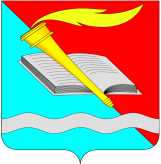  администрация Фурмановского  муниципального районаПОСТАНОВЛЕНИЕот ____________ 2017  № ________г. Фурманов Об утверждении муниципальной программы Фурмановского муниципального района «Обеспечение доступным и комфортным жильем населения Фурмановского муниципального района»В соответствии со статьей 179 Бюджетного кодекса Российской Федерации, постановлением администрации Фурмановского муниципального района от 04.09.2013 № 723 «Об утверждении Порядка разработки, реализации и оценки эффективности муниципальных программ Фурмановского муниципального района», администрация Фурмановского муниципального районап о с т а н о в л я е т:1. Утвердить муниципальную программу Фурмановского муниципального района «Обеспечение доступным и комфортным жильем населения Фурмановского муниципального района» (прилагается).2. Признать утратившими силу постановления администрации Фурмановского муниципального района:от 25.10.2013 №850 «Об утверждении муниципальной программы Фурмановского муниципального района «Обеспечение доступным и комфортным жильем, объектами инженерной инфраструктуры и услугами жилищно-коммунального хозяйства населения Фурмановского муниципального района»; от 07.02.2014 №101 «О внесении изменений в постановление администрации Фурмановского муниципального района от 25.10.2013 №850 «Об утверждении муниципальной программы Фурмановского муниципального района «Обеспечение доступным и комфортным жильем, объектами инженерной инфраструктуры и услугами жилищно-коммунального хозяйства населения Фурмановского муниципального района»;от 25.02.2014 №151 «О внесении изменений в постановление администрации Фурмановского муниципального района от 25.10.2013 №850 «Об утверждении муниципальной программы Фурмановского муниципального района «Обеспечение доступным и комфортным жильем, объектами инженерной инфраструктуры и услугами жилищно-коммунального хозяйства населения Фурмановского муниципального района»;от 05.06.2014 №467 «О внесении изменений в постановление администрации Фурмановского муниципального района от 25.10.2013 №850 «Об утверждении муниципальной программы Фурмановского муниципального района «Обеспечение доступным и комфортным жильем, объектами инженерной инфраструктуры и услугами жилищно-коммунального хозяйства населения Фурмановского муниципального района»;от 23.07.2014 №616 «О внесении изменений в постановление администрации Фурмановского муниципального района от 25.10.2013 №850 «Об утверждении муниципальной программы Фурмановского муниципального района «Обеспечение доступным и комфортным жильем, объектами инженерной инфраструктуры и услугами жилищно-коммунального хозяйства населения Фурмановского муниципального района»;от 06.11.2014 №976 «О внесении изменений в постановление администрации Фурмановского муниципального района от 25.10.2013 №850 «Об утверждении муниципальной программы Фурмановского муниципального района «Обеспечение доступным и комфортным жильем, объектами инженерной инфраструктуры и услугами жилищно-коммунального хозяйства населения Фурмановского муниципального района»;от 31.12.2014 № 1231 «О внесении изменений в постановление администрации Фурмановского муниципального района от 25.10.2013 №850 «Об утверждении муниципальной программы Фурмановского муниципального района «Обеспечение доступным и комфортным жильем, объектами инженерной инфраструктуры и услугами жилищно-коммунального хозяйства населения Фурмановского муниципального района»;от 28.01.2015 №56 «О внесении изменений в постановление администрации Фурмановского муниципального района от 25.10.2013 №850 «Об утверждении муниципальной программы Фурмановского муниципального района «Обеспечение доступным и комфортным жильем, объектами инженерной инфраструктуры и услугами жилищно-коммунального хозяйства населения Фурмановского муниципального района»;от 10.09.2015 №580 «О внесении изменений в постановление администрации Фурмановского муниципального района от 25.10.2013 №850 «Об утверждении муниципальной программы Фурмановского муниципального района «Обеспечение доступным и комфортным жильем, объектами инженерной инфраструктуры и услугами жилищно-коммунального хозяйства населения Фурмановского муниципального района»;от 03.06.2016 №432 «О внесении изменений в постановление администрации Фурмановского муниципального района от 25.10.2013 №850 «Об утверждении муниципальной программы Фурмановского муниципального района «Обеспечение доступным и комфортным жильем, объектами инженерной инфраструктуры и услугами жилищно-коммунального хозяйства населения Фурмановского муниципального района»;от 14.10.2016 №821 «О внесении изменений в постановление администрации Фурмановского муниципального района от 25.10.2013 №850 «Об утверждении муниципальной программы Фурмановского муниципального района «Обеспечение доступным и комфортным жильем, объектами инженерной инфраструктуры и услугами жилищно-коммунального хозяйства населения Фурмановского муниципального района»;от 20.12.2016 №1070 «О внесении изменений в постановление администрации Фурмановского муниципального района от 25.10.2013 №850 «Об утверждении муниципальной программы Фурмановского муниципального района «Обеспечение доступным и комфортным жильем, объектами инженерной инфраструктуры и услугами жилищно-коммунального хозяйства населения Фурмановского муниципального района»;от 30.12.2016 №1122 «О внесении изменений в постановление администрации Фурмановского муниципального района от 25.10.2013 №850 «Об утверждении муниципальной программы Фурмановского муниципального района «Обеспечение доступным и комфортным жильем, объектами инженерной инфраструктуры и услугами жилищно-коммунального хозяйства населения Фурмановского муниципального района»; от 20.02.2017 №193 «О внесении изменений в постановление администрации Фурмановского муниципального района от 25.10.2013 №850 «Об утверждении муниципальной программы Фурмановского муниципального района «Обеспечение доступным и комфортным жильем, объектами инженерной инфраструктуры и услугами жилищно-коммунального хозяйства населения Фурмановского муниципального района»;от 19.04.2017 №440 «О внесении изменений в постановление администрации Фурмановского муниципального района от 25.10.2013 №850 «Об утверждении муниципальной программы Фурмановского муниципального района «Обеспечение доступным и комфортным жильем, объектами инженерной инфраструктуры и услугами жилищно-коммунального хозяйства населения Фурмановского муниципального района»;от 16.08.2017 №941«О внесении изменений в постановление администрации Фурмановского муниципального района от 25.10.2013 №850 «Об утверждении муниципальной программы Фурмановского муниципального района «Обеспечение доступным и комфортным жильем, объектами инженерной инфраструктуры и услугами жилищно-коммунального хозяйства населения Фурмановского муниципального района».3. Настоящее постановление вступает в силу с 01.01.2018.4. Опубликовать постановление в сборнике нормативных правовых актов «Вестник администрации Фурмановского муниципального района и Совета Фурмановского муниципального района» и разместить на официальном сайте Фурмановского муниципального района www.furmanov.su .5. Контроль за исполнением постановления оставляю за собой.Врип главы Фурмановского муниципального района                                                                          О.В. ПравдинаЛ.Г. Горбачева22131Приложениек постановлению администрации Фурмановского муниципального района             от  23.11. 2017   № 1251Муниципальная программа Фурмановского муниципального района «Обеспечение доступным и комфортным жильем населения Фурмановского муниципального района»1. Паспорт муниципальной программы Фурмановского муниципального района2. Анализ текущей ситуации в сфере реализации Муниципальной программыРеализация мероприятий по улучшению жилищных условий граждан и повышению доступности жилья в 2014 – 2017 годах осуществлялась в рамках муниципальной программы Фурмановского муниципального района «Обеспечение доступным и комфортным жильем, объектами инженерной инфраструктуры, услугами жилищно-коммунального хозяйства населения Фурмановского муниципального района», утвержденной постановлением администрации Фурмановского муниципального района от 25.10.2013 № 850, реализация которой за четыре года позволила:- улучшить жилищные условия 71 молодой семье и 16 гражданам.Приоритетными задачами настоящей муниципальной программы  являются:- поддержка платежеспособного спроса на жилье молодых семей, семей, имеющих 3 и более детей, а также ипотечного жилищного кредитования;- исполнение государственных полномочий Ивановской области по однократному обеспечению детей-сирот и детей, оставшихся без попечения родителей, лиц из числа детей-сирот и детей, оставшихся без попечения родителей благоустроенными жилыми помещениями специализированного жилищного фонда по договорам найма специализированных жилых помещений;- стимулирование развития жилищного строительства.2.1. Обеспечение жильем молодых семейОбеспечение жильем молодых семей – один из инструментов решения демографических проблем района. На поддержку данной категории граждан направлены мероприятия подпрограммы «Обеспечение жильем молодых семей» настоящей муниципальной программы Фурмановского муниципального района. За период 2014 - 2017 годов 71 молодая семья получили социальные выплаты на приобретение жилых помещений. За весь период реализации подпрограммы (начиная с 2008 года) порядка 100 молодых семей улучшили свои жилищные условия. Несмотря на достигнутые результаты, проблема обеспечения жильем молодых семей остается актуальной.2.2. Государственная и муниципальная поддержка граждан в сфере ипотечного жилищного кредитованияКак показывает практика последних лет, ипотечное жилищное кредитование остается одним из самых эффективных способов решения жилищных проблем. По данным коммерческих банков, ипотечное кредитование развивается в Ивановской области достаточно динамично. В 2014 году коммерческие банки выдали жителям Ивановской области 7164 ипотечных жилищных кредита на сумму 9,633 млрд. рублей, в 2015 году - 4430 кредитов на сумму 6,647 млрд. рублей, в 2016 году – 4733 кредита на сумму 6,108 млрд. руб. Процентные ставки по кредитам в среднем в 2014 году были на уровне 14%, в 2015 году – 14,%, в 2016 году - 12,8%. На поддержку отдельных категорий граждан, которые нуждаются в улучшении жилищных условий, но не имеют объективной возможности накопить средства на приобретение жилья на рыночных условиях, направлена подпрограмма «Государственная и муниципальная поддержка граждан в сфере ипотечного жилищного кредитования» настоящей муниципальной программы Фурмановского муниципального района. За период 2014 - 2017 годов 16 участников подпрограммы получили субсидии для оплаты первоначального взноса при получении ипотечных жилищных кредитов на приобретение жилья или на погашение основной суммы долга и уплату процентов по этим ипотечным жилищным кредитам.Реализация подпрограммы направлена на повышение доступности ипотечных жилищных кредитов в Ивановской области.2.3. Приобретение жилья для детей-сирот и детей, оставшихся без попечения родителейДля решения проблемы обеспечения жильем детей-сирот в рамках долгосрочной целевой программы «Дети Ивановской области» на 2009 - 2013 годы в 2013 году из бюджета Ивановской области выделено более 143 млн. рублей, за счет которых приобретено 211 жилых помещений. Кроме того, за счет предоставленных муниципальным образованиям Ивановской области субсидий из областного бюджета в сумме 2,6 млн. рублей проведен ремонт в 28 жилых помещениях, принадлежащих детям-сиротам и детям, оставшимся без попечения родителей.2.4. Стимулирование развития жилищного строительстваВ 2014 - 2017 годах на территории Фурмановского муниципального района введено порядка 11,5 тыс. кв. метров нового жилья. Существенными препятствиями для развития жилищного строительства на территории региона является отсутствие земельных участков, обустроенных коммунальной, инженерной и транспортной инфраструктурами.Массовое жилищное строительство и развитие территорий невозможны без осуществления грамотного, экономически и технически обоснованного градостроительного планирования.Одним из мероприятий подпрограммы «Стимулирование развития жилищного строительства» является подготовка проектов внесения изменений в документы территориального планирования, правила землепользования и застройки.В соответствии с требованиями Градостроительного кодекса Российской Федерации требуется наличие следующих документов территориального планирования:- схемы территориального планирования Фурмановского муниципального района;- генеральный план городского Фурмановского поселения;- генеральные планы 5 сельских поселенийРешением  Совета Фурмановского муниципального района от 28.10.2009 № 63 утверждена схема территориального планирования Фурмановского муниципального района.Утверждены генеральные планы и правила землепользования и застройки городского и сельских поселений района.Согласно требованиям градостроительного законодательства наличие документов территориального планирования и правил землепользования и застройки является необходимым условием для управления территорией, в том числе при принятии решений о резервировании земель, об изъятии земельных участков для государственных и муниципальных нужд, о переводе земель из одной категории в другую, выдаче разрешений на строительство.Кроме того, одной из приоритетных задач органов местного самоуправления Фурмановского муниципального района является улучшение инвестиционного климата, в частности в сфере строительства. Реализация некоторых инвестиционных проектов требует корректировки документов территориального планирования и градостроительного зонирования муниципальных образований, находящихся на территории Фурмановского муниципального района.Неактуальность документов территориального планирования и градостроительного зонирования муниципальных образований и отсутствие в достаточном количестве подготовленных земельных участков, обеспеченных инженерными сетями, объектами транспортной и социальной инфраструктуры для развития территорий в целях жилищного строительства, препятствует активному развитию жилищного строительства в районе. Также в рамках подпрограммы «Стимулирование развития жилищного строительства» реализуется мероприятие «Разработка (корректировка) проектной документации и обеспечение инженерной инфраструктурой земельных участков, предназначенных для бесплатного предоставления (предоставленных) семьям с тремя и более детьми в Фурмановском муниципальном районе».Предоставление земельных участков в собственность семьям, имеющим трех и более детей в возрасте до 18-ти лет, осуществляется в соответствии с Законом Ивановской области от 31.12.2002 № 111-ОЗ «О бесплатном предоставлении земельных участков гражданам Российской Федерации».За время реализации закона в Ивановской области в собственность многодетным семьям на территории Фурмановского муниципального района  предоставлено 299 земельных участка, в том числе в 2017 году предоставлено 38 земельных участков.Всего в органах социальной защиты населения Фурмановского муниципального района на учете состоит 269 многодетных семей, в очереди на получение земельного участка стоят 33 многодетных семьи.В целях повышения качества жизни семей, имеющих трех и более детей, путем создания условий для осуществления многодетными семьями индивидуального жилищного строительства, предусмотрены дополнительные меры, направленные на инфраструктурное обеспечение земельных участков, предназначенных для бесплатного предоставления (предоставленных) семьям с тремя и более детьми.Выполнение данного мероприятия будет способствовать улучшению жилищных условий многодетных семей и развитию жилищного строительства на территории Фурмановского муниципального районаТаблица 1. Показатели, характеризующие текущую ситуацию в сфере реализации Программы3. Цели и ожидаемые результаты реализации Муниципальной программы3.1. Цели Муниципальной программыРеализация Программы направлена на достижение следующих целей:Содействие улучшению жилищных условий граждан и повышению доступности жилья.Поддержка платежеспособного спроса на жилье, в том числе с помощью ипотечного жилищного кредитования.Данная цель будет достигаться за счет государственной и муниципальной поддержки граждан в сфере ипотечного жилищного кредитования, а также реализации мер по обеспечению жильем молодых семей. Исполнение государственных полномочий Ивановской области по однократному обеспечению детей-сирот и детей, оставшихся без попечения родителей, лиц из числа детей-сирот и детей, оставшихся без попечения родителей благоустроенными жилыми помещениями специализированного жилищного фонда по договорам найма специализированных жилых помещенийСтимулирование развития жилищного строительства.Таблица 2. Сведения о целевых индикаторах (показателях) реализации ПрограммыПояснения к таблице:отчетные значения целевых индикаторов (показателей) определяются по данным управленческого учета, осуществляемого администрацией Фурмановского муниципального района.4. Ресурсное обеспечение Муниципальной программыТаблица 3. Ресурсное обеспечение реализации Программы (тыс. руб.)Приложение 1к муниципальной программе Фурмановского муниципального района «Обеспечение доступным и комфортным жильем населения Фурмановского муниципального района»Подпрограмма «Обеспечение жильем молодых семей»1. Паспорт подпрограммы2. Краткая характеристика сферы реализации подпрограммыНастоящая подпрограмма (далее - подпрограмма) предусматривает предоставление социальных выплат молодым семьям в соответствии с условиями подпрограммы «Обеспечение жильем молодых семей» федеральной целевой программы «Жилище» на 2015 - 2020 годы, утвержденной постановлением Правительства Российской Федерации от 17.12.2010 №1050 и подпрограммы «Обеспечение жильем молодых семей» государственной программы Ивановской области «Обеспечение доступным и комфортным жильем населения Ивановской области», утвержденной постановлением Правительства Ивановской области.3. Ожидаемые результаты реализации подпрограммыЗа период реализации подпрограммы к 2020 году не менее 58 молодых семей Фурмановского муниципального района улучшат свои жилищные условия.Таблица 1. Сведения о целевых индикаторах (показателях) реализации подпрограммыПояснения к таблице:отчетные значения целевого индикатора (показателя) 1 определяются по данным управленческого учета, осуществляемого администрацией Фурмановского муниципального района.4. Мероприятия подпрограммыПодпрограмма подразумевает предоставление молодым семьям, признанным нуждающимися в улучшении жилищных условий:- социальной выплаты на приобретение жилого помещения или создание объекта индивидуального жилищного строительства;- дополнительной социальной выплаты при рождении (усыновлении) одного и более ребенка. Размер дополнительной социальной выплаты составляет 5% расчетной (средней) стоимости жилья, рассчитанной в соответствии с Правилами предоставления молодым семьям социальных выплат на приобретение (строительство) жилья и их использования, использованной при расчете размера социальной выплаты.Порядок предоставления указанных социальных выплат устанавливается приложениями 1,2 к настоящей Подпрограмме.Условия признания молодых семей нуждающимися в улучшении жилищных условий установлены Жилищным кодексом Российской Федерации.Финансовое обеспечение подпрограммы осуществляется за счет:- бюджетных ассигнований бюджета Фурмановского муниципального района;- субсидии областного бюджета, предоставленной бюджету Фурмановского муниципального района в целях предоставления социальных выплат молодым семьям на приобретение (строительство) жилого помещения;- бюджетных ассигнований федерального бюджета.Перечень административных процедур, осуществляемых в рамках реализации подпрограммы:- организация информационно-разъяснительной работы среди населения по освещению целей и задач мероприятия;- прием документов от семей, изъявивших желание получить социальную выплату в рамках мероприятия;- участие в конкурсном отборе муниципальных образований Ивановской области в целях получения субсидии для софинансирования реализации подпрограммы;- заключение соглашения о реализации подпрограммы с Департаментом строительства и архитектуры Ивановской области;- заключение соглашения с банком, отобранным для обслуживания средств социальных выплат молодых семей - участников подпрограммы;- подготовка предложений по объемам финансирования мероприятия из средств бюджета Фурмановского муниципального района на очередной финансовый год;- формирование списков молодых семей - участников подпрограммы;- признание молодых семей имеющими достаточные доходы, позволяющие получить кредит, либо иные денежные средства для оплаты расчетной (средней) стоимости жилья в части, превышающей размер предоставляемой социальной выплаты;- признание в установленном порядке молодых семей, изъявивших желание участвовать в подпрограмме, нуждающимися в улучшении жилищных условий и участниками подпрограммы;- оформление и выдача молодым семьям свидетельств о праве на получение социальной выплаты на приобретение жилого помещения или строительство индивидуального жилого дома;- предоставление отчетов об использовании бюджетных средств, выделенных на предоставление социальных выплат;- установление норматива стоимости 1 кв. м общей площади жилых помещений для расчета размера социальных выплат на приобретение жилья.Срок реализации мероприятия - 2018 - 2020 годы.Ответственным исполнителем всех мероприятий подпрограммы является Отдел экономического развития и торговли администрации Фурмановского муниципального района.5. Ресурсное обеспечение реализации мероприятий подпрограммы.Таблица 2. Ресурсное обеспечение реализации мероприятий подпрограммы (тыс. руб.)* Примечание: объем бюджетных ассигнований за счет средств федерального и областного бюджетов будет уточняться после подведения результатов ежегодно проводимого конкурсного отбора муниципальных образований. Приложение 1к подпрограмме «Обеспечение жильем молодых семей»ПРАВИЛА
предоставления молодым семьям социальных выплат на приобретение (строительство) жилья и их использования1. Настоящие Правила устанавливают порядок и цели предоставления молодым семьям - участникам подпрограммы «Обеспечение жильем молодых семей» муниципальной программы Фурмановского муниципального района «Обеспечение доступным и комфортным жильем населения Фурмановского муниципального района» (далее - Мероприятие) социальных выплат на приобретение жилого помещения или создание объекта индивидуального жилищного строительства (далее соответственно - жилой дом, социальная выплата), а также использования таких выплат в рамках реализации подпрограммы «Обеспечение жильем молодых семей» государственной программы Ивановской области «Обеспечение доступным и комфортным жильем населения Ивановской области» (далее - подпрограмма).Все молодые семьи - участники Мероприятия признаются участниками подпрограммы.2. Социальные выплаты используются:а) для оплаты цены договора купли-продажи жилого помещения (за исключением случаев, когда оплата цены договора купли-продажи предусматривается в составе цены договора с уполномоченной организацией на приобретение жилого помещения экономкласса на первичном рынке жилья);б) для оплаты цены договора строительного подряда на строительство жилого дома (далее - договор строительного подряда);в) для осуществления последнего платежа в счет уплаты паевого взноса в полном размере, после уплаты которого жилое помещение переходит в собственность молодой семьи (в случае если молодая семья или один из супругов в молодой семье является членом жилищного, жилищно-строительного, жилищного накопительного кооператива (далее - кооператив);г) для уплаты первоначального взноса при получении жилищного кредита, в том числе ипотечного, или жилищного займа на приобретение жилого помещения или строительство жилого дома;д) для оплаты цены договора с уполномоченной организацией на приобретение в интересах молодой семьи жилого помещения экономкласса на первичном рынке жилья, в том числе на оплату цены договора купли-продажи жилого помещения (в случаях, когда это предусмотрено договором с уполномоченной организацией) и (или) оплату услуг указанной организации;е) для погашения основной суммы долга и уплаты процентов по жилищным кредитам, в том числе ипотечным, или жилищным займам на приобретение жилого помещения или строительство жилого дома, за исключением иных процентов, штрафов, комиссий и пеней за просрочку исполнения обязательств по этим кредитам или займам.2(1). Социальная выплата не может быть использована на приобретение жилого помещения у близких родственников (супруга (супруги), дедушки (бабушки), внуков, родителей (в том числе усыновителей), детей (в том числе усыновленных), полнородных и неполнородных братьев и сестер).Условием предоставления социальной выплаты является наличие у молодой семьи помимо права на получение средств социальной выплаты дополнительных средств, в том числе собственных средств или средств, полученных по кредитному договору (договору займа) на приобретение (строительство) жилья, ипотечному жилищному договору, необходимых для оплаты строительства или приобретения жилого помещения. В качестве дополнительных средств молодой семьей также могут быть использованы средства (часть средств) материнского (семейного) капитала.Условием участия в подпрограмме и предоставления социальной выплаты является согласие совершеннолетних членов молодой семьи на обработку органами местного самоуправления Ивановской области, персональных данных о членах молодой семьи.Согласие должно быть оформлено в соответствии со статьей 9 Федерального закона от 27.07.2006 № 152-ФЗ «О персональных данных».3. Право молодой семьи - участницы подпрограммы на получение социальной выплаты удостоверяется именным документом - свидетельством о праве на получение социальной выплаты, которое не является ценной бумагой.4. Выдача свидетельства, форма которого утверждена постановлением Правительства Российской Федерации от 17.12.2010 № 1050, на основании решения о включении молодой семьи в список участников подпрограммы осуществляется администрацией Фурмановского муниципального района в лице главы Фурмановского муниципального района или уполномоченным им лицом в соответствии с выпиской из утвержденного Департаментом строительства и архитектуры Ивановской области списка молодых семей – претендентов на получение социальных выплат в соответствующем финансовом году.Оплата изготовления бланков свидетельств осуществляется Департаментом строительства и архитектуры Ивановской области за счет средств бюджета Ивановской области, предусматриваемых на финансирование подпрограммы. Бланки свидетельств передаются в администрацию Фурмановского муниципального района в соответствии с количеством молодых семей – претендентов на получение социальных выплат в соответствующем финансовом году.5. Срок действия свидетельства о праве на получение социальной выплаты составляет не более 7 месяцев с даты выдачи, указанной в этом свидетельстве.6. Участником подпрограммы может быть молодая семья, в том числе молодая семья, имеющая одного ребенка и более, где один из супругов не является гражданином Российской Федерации, а также неполная молодая семья, состоящая из одного молодого родителя, являющегося гражданином Российской Федерации, и одного ребенка и более, соответствующие следующим требованиям:а) возраст каждого из супругов либо одного родителя в неполной семье на день принятия Департаментом строительства и архитектуры Ивановской области решения о включении молодой семьи - участницы подпрограммы в список претендентов на получение социальной выплаты в планируемом году не превышает 35 лет;б) молодая семья признана нуждающейся в жилом помещении в соответствии с пунктом 7 настоящих Правил;в) наличие у семьи доходов, позволяющих получить кредит, либо иных денежных средств, достаточных для оплаты расчетной (средней) стоимости жилья в части, превышающей размер предоставляемой социальной выплаты.7. В настоящих Правилах под нуждающимися в жилых помещениях понимаются молодые семьи, поставленные на учет в качестве нуждающихся в улучшении жилищных условий до 1 марта 2005 г., а также молодые семьи, признанные органами местного самоуправления по месту их постоянного жительства нуждающимися в жилых помещениях после 1 марта 2005 г. по тем же основаниям, которые установлены статьей 51 Жилищного кодекса Российской Федерации для признания граждан нуждающимися в жилых помещениях, предоставляемых по договорам социального найма, вне зависимости от того, поставлены ли они на учет в качестве нуждающихся в жилых помещениях.При определении для молодой семьи уровня обеспеченности общей площадью жилого помещения учитывается суммарный размер общей площади всех пригодных для проживания жилых помещений, занимаемых членами молодой семьи по договорам социального найма, и (или) жилых помещений и (или) части жилого помещения (жилых помещений), принадлежащих членам молодой семьи на праве собственности.8. Порядок и условия признания молодой семьи имеющей достаточные доходы, позволяющие получить кредит, либо иные денежные средства для оплаты расчетной (средней) стоимости жилья в части, превышающей размер предоставляемой социальной выплаты, утверждены приложением 2 к подпрограмме «Обеспечение жильем молодых семей» государственной программы Ивановской области «Обеспечение доступным и комфортным жильем населения Ивановской области», утвержденной постановлением Правительства Ивановской области.Признание молодой семьи имеющей достаточные доходы, позволяющие получить кредит, либо иные денежные средства для оплаты расчетной (средней) стоимости жилья в части, превышающей размер предоставляемой социальной выплаты, осуществляется на основании заявления, подаваемого в администрацию Фурмановского муниципального района в лице отдела экономического развития и торговли (далее – Отдел), по форме согласно приложению 1 к настоящим Правилам.9. Право на улучшение жилищных условий с использованием социальной выплаты предоставляется молодой семье только один раз. Участие в подпрограмме является добровольным.10. Социальная выплата предоставляется в размере не менее:а) 30 процентов расчетной (средней) стоимости жилья, определяемой в соответствии с настоящими Правилами, - для молодых семей, не имеющих детей;б) 35 процентов расчетной (средней) стоимости жилья, определяемой в соответствии с настоящими Правилами, - для молодых семей, имеющих одного ребенка или более, а также для неполных молодых семей, состоящих из одного молодого родителя и одного ребенка или более.11. В случае использования социальной выплаты на цель, предусмотренную подпунктом «в» пункта 2 настоящих Правил, ее размер устанавливается в соответствии с пунктом 10 настоящих Правил и ограничивается суммой остатка задолженности по выплате остатка пая.12. В случае использования социальной выплаты на цель, предусмотренную подпунктом «е» пункта 2 настоящих Правил, размер социальной выплаты устанавливается в соответствии с пунктом 10 настоящих Правил и ограничивается суммой остатка основного долга и остатка задолженности по выплате процентов за пользование ипотечным жилищным кредитом или займом, за исключением иных процентов, штрафов, комиссий и пеней за просрочку исполнения обязательств по этим кредитам или займам.13. Расчет размера социальной выплаты производится исходя из размера общей площади жилого помещения, установленного в соответствии с пунктом 15 настоящих Правил, количества членов молодой семьи - участницы подпрограммы и норматива стоимости 1 кв. метра общей площади жилья по Фурмановскому муниципальному району. Норматив стоимости 1 кв. метра общей площади жилья по Фурмановскому муниципальному району для расчета размера социальной выплаты устанавливается соответствующим постановлением администрации Фурмановского муниципального района, но не выше средней рыночной стоимости 1 кв. метра общей площади жилья по Ивановской области, определяемой Министерством строительства и жилищно-коммунального хозяйства Российской Федерации.14. Расчет размера социальной выплаты для молодой семьи, в которой один из супругов не является гражданином Российской Федерации, производится в соответствии с пунктом 13 настоящих Правил исходя из размера общей площади жилого помещения, установленного для семей разной численности с учетом членов семьи, являющихся гражданами Российской Федерации.15. Размер общей площади жилого помещения, с учетом которого определяется размер социальной выплаты, составляет:а) для семьи, состоящей из 2 человек (молодые супруги или один молодой родитель и ребенок), - 42 кв. метра;б) для семьи, состоящей из 3 или более человек, включающей помимо молодых супругов одного ребенка или более (либо семьи, состоящей из одного молодого родителя и 2 или более детей), - по 18 кв. метров на одного человека.16. Расчетная (средняя) стоимость жилья, используемая при расчете размера социальной выплаты, определяется по формуле:СтЖ = Н x РЖ,где:Н - норматив стоимости 1 кв. метра общей площади жилья по Фурмановскому муниципальному району, определяемый в соответствии с требованиями, установленными пунктом 13 настоящих Правил;РЖ - размер общей площади жилого помещения, определяемый в соответствии с пунктом 15 настоящих Правил.17. Размер социальной выплаты рассчитывается на дату утверждения Департаментом строительства и архитектуры Ивановской области списков молодых семей - претендентов на получение социальной выплаты, указывается в свидетельстве о праве на получение социальной выплаты и остается неизменным в течение всего срока его действия.18. Для участия в подпрограмме в целях использования социальной выплаты в соответствии с подпунктами «а» - «д» пункта 2 настоящих Правил молодая семья подает в администрацию Фурмановского муниципального района в лице Отдела следующие документы:а) заявление по форме согласно приложению 2 к настоящим Правилам в двух экземплярах (один экземпляр возвращается заявителю с указанием даты принятия заявления и приложенных к нему документов);б) копии документов, удостоверяющих личность каждого члена семьи;в) копия свидетельства о заключении брака (на неполную семью не распространяется);г) документ, подтверждающий признание молодой семьи нуждающейся в жилых помещениях;д) документы, подтверждающие признание молодой семьи имеющей доходы, позволяющие получить кредит, либо иные денежные средства для оплаты расчетной (средней) стоимости жилья в части, превышающей размер предоставляемой социальной выплаты.Копии документов, указанных в подпунктах «б», «в» настоящего пункта, представляются с подлинниками для сверки.19. Для участия в подпрограмме в целях использования социальной выплаты в соответствии с подпунктом «е» пункта 2 настоящих Правил молодая семья подает в администрацию Фурмановского муниципального района в лице Отдела следующие документы:а) заявление по форме согласно приложению 2 к настоящим Правилам в двух экземплярах (один экземпляр возвращается заявителю с указанием даты принятия заявления и приложенных к нему документов);б) копии документов, удостоверяющих личность каждого члена семьи;в) копия свидетельства о заключении брака (на неполную семью не распространяется);г) выписку (выписки) из Единого государственного реестра недвижимости о правах на  жилое помещение (жилой дом), приобретенное (построенное) с использованием средств ипотечного жилищного кредита (займа), либо договор строительного подряда или иные документы, подтверждающие расходы по строительству жилого дома (далее - документы на строительство), - при незавершенном строительстве жилого дома;д) копия кредитного договора (договора займа);е) документ, подтверждающий, что молодая семья была признана нуждающейся в жилом помещении в соответствии с пунктом 7 настоящих Правил на момент заключения кредитного договора (договора займа), указанного в подпункте «д» настоящего пункта;ж) справка кредитора (заимодавца) о сумме остатка основного долга и сумме задолженности по выплате процентов за пользование ипотечным жилищным кредитом (займом).Копии документов, указанных в подпунктах «б», «в» настоящего пункта, представляются с подлинниками для сверки.20. Документы, предусмотренные пунктами 18 или 19, 29 и 30 настоящих Правил, могут быть поданы от имени молодой семьи одним из ее совершеннолетних членов либо иным уполномоченным лицом при наличии надлежащим образом оформленных полномочий.21. Администрация Фурмановского муниципального района в лице Отдела организует работу по проверке сведений, содержащихся в документах, предусмотренных  пунктами 18 или 19 настоящих Правил. После получения необходимых документов/сведений специалист Отдела формирует учетное дело и готовит предложение на рассмотрение комиссии по реализации жилищных программ, действующих на территории Фурмановского муниципального района заявления о включении молодой семьи в состав участников подпрограммы. Данное предложение согласовывается с руководителем Отдела.Комиссия по реализации жилищных программ, действующих на территории Фурмановского муниципального района на основании представленных Заявителем документов в 10-дневный срок со дня предоставления в Отдел заявления принимает одно из решений:- о наличии правовых оснований для принятия решения о признании молодой семьи участницей подпрограммы;- о наличии правовых оснований для принятия решения об отказе в признании молодой семьи участницей подпрограммы.Окончательное решение о признании (либо об отказе в признании) молодой семьи участницей подпрограммы принимается на основании рекомендации комиссии по реализации жилищных программ, действующих на территории Фурмановского муниципального района путем издания соответствующего постановления администрации Фурмановского муниципального района.О принятом решении молодая семья письменно уведомляется администрацией Фурмановского муниципального района в лице Отдела в течение пяти дней с даты издания указанного постановления путем направления письменного уведомления по почте или выдачи решения на руки. 22. Основаниями для отказа в признании молодой семьи участницей подпрограммы являются:а) несоответствие молодой семьи требованиям, предусмотренным пунктом 6 настоящих Правил;б) непредставление или представление не в полном объеме документов, предусмотренных пунктами 18 или 19 настоящих Правил;в) недостоверность сведений, содержащихся в представленных документах;г) ранее реализованное право на улучшение жилищных условий с использованием социальной выплаты или иной формы государственной поддержки за счет средств федерального бюджета, за исключением средств (части средств) материнского (семейного) капитала.23. Повторное обращение с заявлением об участии в подпрограмме допускается после устранения оснований для отказа, предусмотренных пунктом 22 настоящих Правил.24. Администрация Фурмановского муниципального района формирует и утверждает список молодых семей - участников подпрограммы, изъявивших желание получить социальную выплату в планируемом году и представляет до 1 сентября года, предшествующего планируемому, в Департамент строительства и архитектуры Ивановской области.25. Порядок формирования органом местного самоуправления списка молодых семей - участников подпрограммы, изъявивших желание получить социальную выплату в планируемом году, и форма этого списка утверждены приложением 3 к подпрограмме «Обеспечение жильем молодых семей» государственной программы Ивановской области «Обеспечение доступным и комфортным жильем населения Ивановской области», утвержденной постановлением Правительства Ивановской области. В первую очередь в указанные списки включаются молодые семьи - участники подпрограммы, поставленные на учет в качестве нуждающихся в улучшении жилищных условий до 1 марта 2005 г., а также молодые семьи, имеющие 3 и более детей.В случае если на момент формирования Департаментом строительства и архитектуры Ивановской области списка молодых семей - претендентов на получение социальных выплат в планируемом году возраст одного из членов молодой семьи превышает 35 лет, такая семья подлежит исключению администрацией Фурмановского муниципального района из данного Списка, в течение 30 дней со дня получения выписок из списка молодых семей - претендентов на получение социальных выплат в соответствующем финансовом году. О принятом решении молодая семья письменно уведомляется администрацией Фурмановского муниципального района в лице Отдела в 10-дневный срок со дня принятия решения.26. Департамент строительства и архитектуры Ивановской области в течение 10 дней со дня утверждения списков молодых семей - претендентов на получение социальных выплат в соответствующем финансовом году доводит до администрации Фурмановского муниципального района выписки из утвержденного списка молодых семей - претендентов на получение социальных выплат в соответствующем финансовом году.Администрация Фурмановского муниципального района в лице Отдела доводит до сведения молодых семей - участников подпрограммы, изъявивших желание получить социальную выплату в соответствующем финансовом году, решение Департамента строительства и архитектуры Ивановской области по вопросу включения их в список молодых семей - претендентов на получение социальных выплат в соответствующем финансовом году.26(1). Департамент строительства и архитектуры Ивановской области в течение 10 рабочих дней после получения уведомления о лимитах бюджетных обязательств, предусмотренных на предоставление субсидии из федерального бюджета бюджету субъекта Российской Федерации, предназначенной для предоставления социальных выплат, направляет в администрацию Фурмановского муниципального района уведомление о лимитах бюджетных обязательств, предусмотренных на предоставление субсидий из бюджета субъекта Российской Федерации местным бюджетам, предназначенных для предоставления социальных выплат.27. Администрация Фурмановского муниципального района в лице Отдела в течение 5 рабочих дней после получения уведомления о лимитах бюджетных обязательств, предусмотренных на предоставление субсидий из бюджета Ивановской области, предназначенных для предоставления социальных выплат, оповещает способом, позволяющим подтвердить факт и дату оповещения, молодые семьи - претендентов на получение социальной выплаты в соответствующем финансовом году о необходимости представления документов для получения свидетельства о праве на получение социальной выплаты, а также разъясняет порядок и условия получения и использования социальной выплаты, предоставляемой по этому свидетельству.28. В течение одного месяца после получения уведомления о лимитах бюджетных ассигнований из бюджета Ивановской области, предназначенных для предоставления социальных выплат, администрация Фурмановского муниципального района производит оформление свидетельств о праве на получение социальной выплаты и выдачу их молодым семьям - претендентам на получение социальных выплат в соответствии со списком молодых семей - претендентов на получение социальных выплат в соответствующем финансовом году, утвержденным Департаментом строительства и архитектуры Ивановской области.Департамент строительства и архитектуры Ивановской области может вносить в установленном им порядке изменения в утвержденные списки молодых семей - претендентов на получение социальных выплат в соответствующем финансовом году в случае, если молодые семьи - претенденты на получение социальной выплаты не представили необходимые документы для получения свидетельства о праве на получение социальной выплаты в установленный пунктом 29 настоящих Правил срок, или в течение срока действия свидетельства о праве на получение социальной выплаты отказались от получения социальной выплаты, или по иным причинам не смогли воспользоваться этой социальной выплатой 29. Для получения свидетельства о праве на получение социальной выплаты молодая семья - претендент на получение социальной выплаты в соответствующем финансовом году в течение 15 рабочих дней после получения уведомления о необходимости представления документов для получения свидетельства о праве на получение социальной выплаты направляет в администрацию Фурмановского муниципального района в лице Отдела заявление о выдаче такого свидетельства (в произвольной форме) и документы:а) предусмотренные подпунктами «б» - «д» пункта 18 настоящих Правил, - в случае использования социальных выплат в соответствии с подпунктами «а» - «д» пункта 2 настоящих Правил;б) предусмотренные подпунктами «б» - «д» и «ж» пункта 19 настоящих Правил, - в случае использования социальных выплат в соответствии с подпунктом «е» пункта 2 настоящих Правил.30. В заявлении о выдаче свидетельства о праве на получение социальной выплаты молодая семья дает письменное согласие на получение социальной выплаты в порядке и на условиях, которые установлены настоящими Правилами.31. Администрация Фурмановского муниципального района в лице Отдела организует работу по проверке сведений, содержащихся в документах, указанных в пункте 29 настоящих Правил.Основаниями для отказа в выдаче свидетельства о праве на получение социальной выплаты являются нарушение установленного пунктом 29 настоящих Правил срока представления необходимых документов для получения свидетельства, непредставление или представление не в полном объеме указанных документов, недостоверность сведений, содержащихся в представленных документах, а также несоответствие жилого помещения (жилого дома), приобретенного (построенного) с помощью заемных средств, требованиям пункта 36 настоящих Правил.32. При возникновении у молодой семьи - участницы подпрограммы обстоятельств, потребовавших замены выданного свидетельства о праве на получение социальной выплаты, молодая семья представляет в администрацию Фурмановского муниципального района в лице Отдела, заявление о его замене с указанием обстоятельств, потребовавших такой замены, и приложением документов, подтверждающих эти обстоятельства. К таким обстоятельствам относятся утрата (хищение) или порча этого свидетельства и уважительные причины, не позволившие молодой семье представить его в установленный срок в банк, отобранный для обслуживания средств, предоставляемых в качестве социальных выплат, выделяемых молодым семьям - участникам подпрограммы (далее - банк).В течение 30 дней со дня получения заявления о замене свидетельства о праве на получение социальной выплаты администрация Фурмановского муниципального района, выдает новое свидетельство о праве на получение социальной выплаты, в котором указываются размер социальной выплаты, предусмотренный в замененном свидетельстве, и срок действия, соответствующий оставшемуся сроку действия.33. Социальная выплата предоставляется владельцу свидетельства о праве на получение социальной выплаты в безналичной форме путем зачисления соответствующих средств на его банковский счет, открытый в банке, на основании заявки банка на перечисление бюджетных средств.Владелец свидетельства о праве на получение социальной выплаты в течение 1 месяца со дня его выдачи сдает это свидетельство в банк.Свидетельство о праве на получение социальной выплаты, представленное в банк по истечении месячного срока со дня его выдачи, банком не принимается. По истечении этого срока владелец свидетельства о праве на получение социальной выплаты вправе обратиться в порядке, предусмотренном пунктом 32 настоящих Правил, в администрацию Фурмановского муниципального района в лице Отдела, с заявлением о его замене.Банк проверяет соответствие данных, указанных в свидетельстве о праве на получение социальной выплаты, данным, содержащимся в документах, удостоверяющих личность владельца этого свидетельства, а также своевременность представления указанного свидетельства в банк.Банк заключает с владельцем свидетельства о праве на получение социальной выплаты договор банковского счета и открывает на его имя банковский счет для учета средств, предоставленных в качестве социальной выплаты. В случае выявления несоответствия данных, указанных в свидетельстве о праве на получение социальной выплаты, данным, содержащимся в представленных документах, банк отказывает в заключении договора банковского счета и возвращает свидетельство о праве на получение социальной выплаты его владельцу.34. В договоре банковского счета устанавливаются условия обслуживания банковского счета, порядок взаимоотношений банка и владельца свидетельства о праве на получение социальной выплаты, на чье имя открыт банковский счет (далее - распорядитель счета), а также порядок перевода средств с банковского счета. В договоре банковского счета могут быть указаны лицо, которому доверяется распоряжаться указанным счетом, и условия перечисления поступивших на банковский счет распорядителя счета средств.Договор банковского счета заключается на срок, оставшийся до истечения срока действия свидетельства о праве на получение социальной выплаты, и может быть расторгнут в течение срока действия договора по письменному заявлению распорядителя счета. В случае досрочного расторжения договора банковского счета (если на указанный счет не были зачислены средства, предоставляемые в качестве социальной выплаты) банк выдает распорядителю счета справку о расторжении договора банковского счета без перечисления средств социальной выплаты. Свидетельство о праве на получение социальной выплаты, представленное в банк, после заключения договора банковского счета владельцу не возвращается.35. Банк представляет ежемесячно, до 10-го числа, в администрацию Фурмановского муниципального района в лице Отдела информацию по состоянию на 1-е число о фактах заключения договоров банковского счета с владельцами свидетельств о праве на получение социальной выплаты, об отказе в заключении договоров, их расторжении без зачисления средств, предоставляемых в качестве социальной выплаты, и о перечислении средств с банковского счета в счет оплаты приобретаемого жилого помещения (строительства жилого дома).36. Распорядитель счета имеет право использовать социальную выплату для приобретения у любых физических и (или) юридических лиц жилого помещения как на первичном, так и на вторичном рынках жилья или для строительства жилого дома, отвечающих требованиям, установленным статьями 15 и 16 Жилищного кодекса Российской Федерации, благоустроенных применительно к условиям населенного пункта, в котором приобретается (строится) жилое помещение для постоянного проживания.Приобретаемое жилое помещение должно находиться или строительство жилого дома должно осуществляться на территории Ивановской области.В случае использования социальной выплаты в соответствии с подпунктами «а» - «д» пункта 2 настоящих Правил общая площадь приобретаемого жилого помещения (строящегося жилого дома) в расчете на каждого члена молодой семьи, учтенного при расчете размера социальной выплаты, не может быть меньше учетной нормы общей площади жилого помещения, установленной органами местного самоуправления в целях принятия граждан на учет в качестве нуждающихся в жилых помещениях в месте приобретения жилого помещения или строительства жилого дома.В случае использования социальной выплаты в соответствии с подпунктом «е» пункта 2 настоящих Правил общая площадь приобретаемого жилого помещения (строящегося жилого дома) в расчете на каждого члена молодой семьи на дату государственной регистрации права собственности на такое жилое помещение (жилой дом) не может быть меньше учетной нормы общей площади жилого помещения, установленной органами местного самоуправления в целях принятия граждан на учет в качестве нуждающихся в жилых помещениях в месте приобретения жилого помещения или строительства жилого дома.Молодые семьи - участники подпрограммы могут привлекать в целях приобретения жилого помещения (строительства жилого дома) собственные средства, средства материнского (семейного) капитала и средства кредитов или займов, предоставляемых любыми организациями и (или) физическими лицами.37. Для оплаты приобретаемого жилого помещения или строительства жилого дома распорядитель счета представляет в банк договор банковского счета, договор купли-продажи жилого помещения либо договор строительного подряда, выписку (выписки) из Единого государственного реестра недвижимости о правах на приобретаемое жилое помещение (построенный жилой дом) и документы, подтверждающие наличие достаточных средств для оплаты приобретаемого жилого помещения или строящегося жилого дома в части, превышающей размер предоставляемой социальной выплаты.В договоре купли-продажи жилого помещения или договоре строительного подряда указываются реквизиты свидетельства о праве на получение социальной выплаты (серия, номер, дата выдачи, орган, выдавший свидетельство) и банковского счета (банковских счетов), с которого будут осуществляться операции по оплате жилого помещения или жилого дома, приобретаемого или строящегося на основании этого договора купли-продажи жилого помещения или договора строительного подряда, а также определяется порядок уплаты суммы, превышающей размер предоставляемой социальной выплаты.38. В случае приобретения жилого помещения экономкласса уполномоченной организацией, осуществляющей оказание услуг для молодых семей - участников подпрограммы, распорядитель счета представляет в банк договор банковского счета и договор с вышеуказанной организацией. Условия примерного договора с уполномоченной организацией утверждаются Министерством строительства и жилищно-коммунального хозяйства Российской Федерации.В договоре с уполномоченной организацией, осуществляющей оказание услуг для молодых семей - участников подпрограммы, указываются реквизиты свидетельства о праве на получение социальной выплаты (серия, номер, дата выдачи, орган, выдавший это свидетельство), уполномоченной организации и ее банковского счета (банковских счетов), а также определяется порядок уплаты суммы, превышающей размер предоставляемой социальной выплаты, необходимой для приобретения жилого помещения экономкласса на первичном рынке жилья.39. В случае использования социальной выплаты на цель, предусмотренную подпунктом «г» пункта 2 настоящих Правил, распорядитель счета представляет в банк:а) договор банковского счета;б) кредитный договор (договор займа);в) в случае приобретения жилого помещения - договор купли-продажи жилого помещения;г) в случае строительства жилого дома - договор строительного подряда.40. В случае использования социальной выплаты на цель, предусмотренную подпунктом «е» пункта 2 настоящих Правил, распорядитель счета представляет в банк следующие документы:а) договор банковского счета;б) кредитный договор (договор займа);в) выписку (выписки) из Единого государственного реестра недвижимости о правах на приобретенное жилое помещение или документы на строительство - при незавершенном строительстве жилого дома;г) справка кредитора (заимодавца) об оставшейся части основного долга и сумме задолженности по выплате процентов за пользование ипотечным жилищным кредитом (займом).41. Приобретаемое жилое помещение или построенный жилой дом оформляются в общую собственность всех членов молодой семьи, указанных в свидетельстве о праве на получение социальной выплаты.В случае использования средств социальной выплаты на цели, предусмотренные подпунктами «г» и «е» пункта 2 настоящих Правил, допускается оформление приобретенного жилого помещения или построенного жилого дома в собственность одного из супругов или обоих супругов. При этом лицо (лица), на чье имя оформлено право собственности на жилое помещение или жилой дом, представляет в администрацию Фурмановского муниципального района в лице Отдела нотариально заверенное обязательство переоформить приобретенное с помощью социальной выплаты жилое помещение или построенный с помощью социальной выплаты жилой дом в общую собственность всех членов семьи, указанных в свидетельстве о праве на получение социальной выплаты, в течение 6 месяцев после снятия обременения с жилого помещения или жилого дома.42. В случае направления социальной выплаты на цель, предусмотренную подпунктом «в» пункта 2 настоящих Правил, распорядитель счета представляет в банк:а) справку об оставшейся неуплаченной сумме паевого взноса, необходимой для приобретения им права собственности на жилое помещение, переданное кооперативом в его пользование;б) копию устава кооператива;в) выписку из реестра членов кооператива, подтверждающую его членство в кооперативе;г) выписку (выписки) из Единого государственного реестра недвижимости о правах кооператива на жилое помещение, которое приобретено для молодой семьи - участницы подпрограммы;д) копию решения о передаче жилого помещения в пользование члена кооператива.43. В случае направления социальной выплаты на цель, предусмотренную подпунктом «б» пункта 2 настоящих Правил, распорядитель счета представляет в банк:а) документы, подтверждающие право собственности, постоянного (бессрочного) пользования или пожизненного наследуемого владения членов молодой семьи на земельный участок;б) разрешение на строительство, выданное одному из членов молодой семьи;в) договор строительного подряда, предусматривающий информацию об общей площади жилого дома, планируемого к строительству, и расчет стоимости производимых работ по строительству жилого дома.44. Банк в течение 5 рабочих дней со дня получения документов, предусмотренных пунктами 37 - 40, 42 и подпунктами «а» и «б» пункта 43 настоящих Правил, осуществляет проверку содержащихся в них сведений, включающую проверку соответствия приобретаемого жилого помещения (строящегося жилого дома) условиям отнесения жилых помещений к жилью экономического класса, утвержденным Министерством строительства и жилищно-коммунального хозяйства Российской Федерации.В случае вынесения банком решения об отказе в принятии договора купли-продажи жилого помещения, документов на строительство и документов, предусмотренных пунктами 39, 40, 42 и подпунктами «а» и «б» пункта 43 настоящих Правил, либо об отказе в оплате расходов на основании этих документов или уплате оставшейся части паевого взноса распорядителю счета вручается в течение 5 рабочих дней со дня получения указанных документов соответствующее уведомление в письменной форме с указанием причин отказа. При этом документы, принятые банком для проверки, возвращаются.Оригиналы договора купли-продажи жилого помещения, документов на строительство и документов, предусмотренных пунктами 39, 40, 42 и подпунктами «а» и «б» пункта 43 настоящих Правил, хранятся в банке до перечисления средств указанному в них лицу или до отказа в таком перечислении и затем возвращаются распорядителю счета.Банк в течение одного рабочего дня после вынесения решения о принятии договора купли-продажи жилого помещения, документов на строительство и документов, предусмотренных пунктами 39, 40, 42 и подпунктами «а» и «б» пункта 43 настоящих Правил, направляет в администрацию Фурмановского муниципального района заявку на перечисление бюджетных средств в счет оплаты расходов на основании указанных документов.45. Отдел совместно с отделом бюджетного учета и отчетности администрации Фурмановского муниципального района в течение 5 рабочих дней со дня получения от банка заявки на перечисление средств из местного бюджета на банковский счет проверяет ее на соответствие данным о выданных свидетельствах о праве на получение социальной выплаты и при их соответствии перечисляет банку средства, предоставляемые в качестве социальной выплаты. При несоответствии данных перечисление указанных средств не производится, о чем администрация Фурмановского муниципального района в лице Отдела в указанный срок письменно уведомляет банк.46. Перечисление средств с банковского счета лицу, в пользу которого распорядитель счета должен осуществить платеж, осуществляется в безналичной форме в течение 5 рабочих дней со дня поступления средств из местного бюджета для предоставления социальной выплаты на банковский счет.47. По соглашению сторон договор банковского счета может быть продлен, если:а) до истечения срока действия договора банковского счета банк принял договор купли-продажи жилого помещения, документы на строительство и документы, предусмотренные пунктами 39, 40, 42 и подпунктами «а» и «б» пункта 43 настоящих Правил, но оплата не произведена;б) в банк до истечения срока действия договора банковского счета представлена расписка органа, осуществляющего государственную регистрацию прав на недвижимое имущество и сделок с ним, о получении им документов для государственной регистрации права собственности на приобретенное жилое помещение или построенный жилой дом с указанием срока оформления государственной регистрации указанного права. В этом случае документ, являющийся основанием для государственной регистрации права собственности на приобретенное жилое помещение или построенный жилой дом, и правоустанавливающие документы на жилое помещение или жилой дом представляются в банк не позднее 2 рабочих дней после окончания срока, предусмотренного в расписке указанного органа, а принятие банком договора купли-продажи жилого помещения для оплаты осуществляется в порядке, установленном пунктом 44 настоящих Правил.48. Социальная выплата считается предоставленной участнику подпрограммы со дня исполнения банком распоряжения распорядителя счета о перечислении банком зачисленных на банковский счет распорядителя счета средств на цели, предусмотренные пунктом 2 настоящих Правил.49. Свидетельства о праве на получение социальной выплаты, находящиеся в банке, погашаются банком в устанавливаемом им порядке. Погашенные свидетельства подлежат хранению в течение 3 лет. Свидетельства о праве на получение социальной выплаты, не предъявленные в банк в порядке и сроки, которые установлены настоящими Правилами, считаются недействительными.50. В случае если владелец свидетельства о праве на получение социальной выплаты по какой-либо причине не смог в установленный срок действия этого свидетельства воспользоваться правом на получение выделенной ему социальной выплаты, он представляет в орган местного самоуправления, выдавший свидетельство, справку о закрытии договора банковского счета без перечисления средств социальной выплаты и сохраняет право на улучшение жилищных условий, в том числе на дальнейшее участие в подпрограмме на общих основаниях.Обеспечение преемственности мероприятий подпрограммы «Обеспечение жильем молодых семей» муниципальной программы Фурмановского муниципального района «Обеспечение доступным и комфортным жильем, объектами инженерной инфраструктуры и услугами жилищно-коммунального хозяйства населения Фурмановского муниципального района»51. Все молодые семьи, включенные по состоянию на 31 декабря 2017 года в Список и не получившие Свидетельство, с 1 января 2018 года признаются участниками Подпрограммы.52. В качестве списка молодых семей - участников Подпрограммы, изъявивших желание получить социальные выплаты в 2018 году, признается список молодых семей - участников подпрограммы «Обеспечение жильем молодых семей» государственной программы Ивановской области «Обеспечение доступным и комфортным жильем, объектами инженерной инфраструктуры и услугами жилищно-коммунального хозяйства населения Ивановской области».Приложение 1к Правилам предоставления молодым семьям социальных выплат на приобретение (строительство) жилья и их использованияЗАЯВЛЕНИЕПрошу осуществить оценку наличия доходов, позволяющих получить кредит, или иных денежных средств для признания моей семьи имеющей достаточные доходы, позволяющие получить кредит, либо иные денежные средства для оплаты  расчетной (средней) стоимости жилья в части, превышающей размер предоставляемой социальной выплаты, в рамках реализации подпрограммы «Обеспечение жильем молодых семей» государственной программы Ивановской области  «Обеспечение  доступным  и комфортным жильем населения Ивановской области», и направить мне,уведомление о признании (отказе в признании) моей семьи имеющей достаточные доходы либо иные денежные средства для оплаты расчетной (средней) стоимости жилья в части, превышающей размер социальной выплаты.Состав семьи:К заявлению прилагаются следующие документы:Подпись заявителя:Заявление и прилагаемые к нему согласно перечню документы принятыПриложение 2к Правилам предоставления молодым семьям социальных выплат на приобретение (строительство) жилья и их использованияЗаявлениеПрошу включить в состав участников подпрограммы «Обеспечение жильем молодых семей» государственной программы Ивановской области «Обеспечение доступным и комфортным жильем населения Ивановской области» молодую семью в составе:С условиями участия в подпрограмме «Обеспечение жильем молодых семей» государственной программы Ивановской области «Обеспечение доступным и комфортным жильем населения Ивановской области» ознакомлен (ны) и обязуюсь (обязуемся) их выполнять:К заявлению прилагаются следующие документы:Заявление и прилагаемые к нему согласно перечню документы приняты                               Приложение 2 к подпрограмме «Обеспечение жильем молодых семей»ПОРЯДОКпредоставление молодым семьям - участникам подпрограммы дополнительной социальной выплаты на приобретение (строительство) жилья и ее использования1. Молодой семье - участнице подпрограммы «Обеспечение жильем молодых семей» муниципальной программы Фурмановского муниципального района «Обеспечение доступным и комфортным жильем населения Фурмановского муниципального района» (далее – Мероприятие) в рамках реализации подпрограммы, включенной в список молодых семей - претендентов на получение социальной выплаты в соответствующем финансовом году, при рождении (усыновлении) одного и более ребенка предоставляется дополнительная социальная выплата за счет средств бюджета Фурмановского муниципального района (далее - дополнительная социальная выплата) в размере пяти процентов от расчетной (средней) стоимости жилья, рассчитанной в соответствии с Правилами предоставления молодым семьям социальных выплат на приобретение (строительство) жилья и их использования, использованной при расчете размера социальной выплаты.2. Дополнительная социальная выплата предоставляется молодой семье - участнице подпрограммы для погашения части расходов, связанных с приобретением жилого помещения (созданием объекта индивидуального жилищного строительства), на каждого ребенка, рожденного (усыновленного) в период с даты выдачи свидетельства о праве на получение социальной выплаты на приобретение жилого помещения или создание объекта индивидуального жилищного строительства до дня исполнения банком распоряжения распорядителя счета о перечислении банком зачисленных на банковский счет распорядителя счета средств.3. Дополнительная социальная выплата может быть направлена для погашения основной суммы долга и уплаты процентов по жилищным кредитам, в том числе ипотечным, или жилищным займам на приобретение жилого помещения или строительство жилого дома, за исключением иных процентов, штрафов, комиссий и пеней за просрочку исполнения обязательств по этим кредитам или займам, и (или) для компенсации собственных средств, использованных:а) для оплаты цены договора купли-продажи жилого помещения (за исключением случаев, когда оплата цены договора купли-продажи предусматривается в составе цены договора с уполномоченной организацией на приобретение жилого помещения экономкласса на первичном рынке жилья);б) для оплаты цены договора строительного подряда на строительство жилого дома;в) для осуществления последнего платежа в счет уплаты паевого взноса в полном размере, после уплаты которого жилое помещение переходит в собственность молодой семьи (в случае если молодая семья или один из супругов в молодой семье является членом жилищного, жилищно-строительного, жилищного накопительного кооператива);г) для уплаты первоначального взноса при получении жилищного кредита, в том числе ипотечного, или жилищного займа на приобретение жилого помещения или строительство жилого дома;д) для оплаты цены договора с уполномоченной организацией на приобретение в интересах молодой семьи жилого помещения экономкласса на первичном рынке жилья, в том числе на оплату цены договора купли-продажи жилого помещения (в случаях, когда это предусмотрено договором с уполномоченной организацией) и (или) оплату услуг указанной организации. Размер дополнительной социальной выплаты, предоставляемой на погашение основной суммы долга и уплату процентов по ипотечным жилищным кредитам или займам на приобретение жилья или строительство жилого дома, ограничивается суммой остатка основного долга и остатка задолженности по выплате процентов за пользование ипотечным жилищным кредитом или займом.4. В случае рождения (усыновления) ребенка для получения дополнительной социальной выплаты молодая семья – участник подпрограммы представляет в администрацию Фурмановского муниципального района в лице Отдела следующие документы:а) заявление о включении в список молодых семей – получателей дополнительной социальной выплаты в связи с рождением (усыновлением) ребенка в рамках подпрограммы (приложение 1 к настоящему Порядку);б) свидетельство о рождении ребенка либо документы, подтверждающие усыновление ребенка.в) документы, подтверждающие расходы молодых семей - участников подпрограммы на приобретение (строительство) жилья, указанные в пункте 8 настоящего Порядка.Пакет документов передается на рассмотрение комиссии по реализации жилищных программ, действующих на территории Фурмановского муниципального района.5. Комиссия по реализации жилищных программ, действующих на территории Фурмановского муниципального района на основании представленных заявителем документов в течение 14 дней с момента получения заявления принимает одно из следующих решений:- о наличии правовых оснований для принятия решения о включении семьи в список молодых семей - получателей дополнительной социальной выплаты в связи с рождением (усыновлением) ребенка;- о наличии правовых оснований для принятия решения об отказе во включении семьи в список молодых семей - получателей дополнительной социальной выплаты в связи с рождением (усыновлением) ребенка.Окончательное решение о включении (либо об отказе во включении) молодой семьи в список молодых семей - получателей дополнительной социальной выплаты в связи с рождением (усыновлением) ребенка (приложение 2 к Порядку) принимается на основании рекомендации комиссии по реализации жилищных программ, действующих на территории Фурмановского муниципального района путем издания постановления администрации Фурмановского муниципального района.О принятом решении молодая семья письменно уведомляется администрацией Фурмановского муниципального района в лице Отдела в течение пяти дней с даты издания указанного постановления путем направления письменного уведомления по почте или выдачи решения на руки.6. Основанием для отказа в предоставлении дополнительной социальной выплаты является:а) непредставление или представление не в полном объеме документов, указанных в пункте 4 настоящего Порядка;б) недостоверность сведений, содержащихся в представленных документах;в) отсутствие оснований для получения дополнительной социальной выплаты в соответствии с подпрограммой и настоящим Порядком.7. Повторное обращение с заявлением о предоставлении дополнительной социальной выплаты допускается после устранения оснований для отказа, указанных в пункте 6 настоящего Порядка.8. Расходование средств бюджета Фурмановского муниципального района на предоставление молодым семьям дополнительных социальных выплат осуществляется на основании документов, подтверждающих расходы молодых семей - участников подпрограммы на приобретение (строительство) жилья, а именно: кредитного договора (договора займа) на приобретение жилья или строительство жилого дома, справки от кредитора (заимодавца) о сумме остатка основного долга и сумме задолженности по выплате процентов за пользование ипотечным жилищным кредитом (займом), договора купли-продажи жилого помещения, выписку (выписки) из Единого государственного реестра недвижимости о правах на приобретенное жилое помещение (построенный жилой дом), договора строительного подряда либо иных документов, подтверждающих произведенные расходы по созданию объекта индивидуального жилищного строительства.9. Предоставление молодой семье дополнительной социальной выплаты осуществляется в безналичной форме путем перечисления средств дополнительной социальной выплаты с лицевого счета администрации Фурмановского муниципального района, открытого в УФК по Ивановской области, в пределах ассигнований, предусмотренных в бюджете Фурмановского муниципального района на текущий финансовый год на эти цели в соответствии с установленным Порядком исполнения бюджета Фурмановского муниципального района по расходам на счет участника подпрограммы - в случае компенсации части расходов, связанных с приобретением жилого помещения (строительством жилого дома), и (или) организации, предоставившей ипотечный кредит (заем) на приобретение жилого помещения (строительство жилого дома), - в случае погашения части ипотечного кредита (займа).10.  Дополнительная социальная выплата считается предоставленной молодой семье – участнику подпрограммы, получателю дополнительной социальной выплаты при рождении (усыновлении) ребенка с даты перечисления бюджетных средств на счет участника подпрограммы - в случае компенсации части расходов, связанных с приобретением жилого помещения (строительством индивидуального жилого дома), и (или) на счет организации, предоставившей ипотечный кредит (заем) на приобретение жилого помещения (строительство индивидуального жилого дома), - в случае погашения части ипотечного кредита (займа).Приложение 1к Порядку предоставления молодым семьям дополнительной социальной выплаты на приобретение (строительство) жилья и ее использованияЗаявлениеПрошу включить в список молодых семей – получателей дополнительной социальной выплаты в связи с рождением (усыновлением) ребенка в рамках подпрограммы «Обеспечение жильем молодых семей» муниципальной программы Фурмановского муниципального района «Обеспечение доступным и комфортным жильем населения Фурмановского муниципального района» молодую семью в составе:С условиями предоставления и использования дополнительной социальной выплаты ознакомлен (ны) и обязуюсь (обязуемся) их выполнять:К заявлению прилагаются следующие документы:Заявление и прилагаемые к нему согласно перечню документы принятыПриложение 2к Порядку предоставления молодым семьям дополнительной социальной выплаты на приобретение (строительство) жилья и ее использованиясписокмолодых семей – получателей дополнительной социальной выплаты в связи с рождением (усыновлением) ребенка по Фурмановскому муниципальному районуНачальник отдела экономического развития и торговли администрацииФурмановского муниципального района                    ______________________                ____________________                                                                                                      (подпись, дата)                                                     (расшифровка подписи)Приложение 2к муниципальной программе Фурмановского муниципального района «Обеспечение доступным и комфортным жильем населения Фурмановского муниципального района»Подпрограмма «Государственная и муниципальная поддержка граждан в сфере ипотечного жилищного кредитования» 1. Паспорт подпрограммы2. Краткая характеристика сферы реализации подпрограммыНастоящая подпрограмма (далее - Подпрограмма) предусматривает предоставление субсидий гражданам - участникам Подпрограммы на оплату первоначального взноса при получении ипотечного жилищного кредита или на погашение основной суммы долга и уплату процентов по ипотечному жилищному кредиту (в том числе рефинансированному) (далее – Субсидия гражданам), в соответствии с условиями подпрограммы «Государственная поддержка граждан в сфере ипотечного жилищного кредитования» государственной программы Ивановской области «Обеспечение доступным и комфортным жильем населения Ивановской области».В рамках Подпрограммы за счет средств бюджета Фурмановского муниципального района предусмотрена дополнительная субсидия в размере 5 процентов расчетной стоимости жилья, гражданам - участникам Подпрограммы на погашение основной суммы долга и уплату процентов по ипотечному жилищному кредиту (в том числе рефинансированному).В рамках Подпрограммы предусмотрены субсидии из бюджета Ивановской области бюджету Фурмановского муниципального района в целях предоставления субсидий гражданам - участникам Подпрограммы на оплату первоначального взноса при получении ипотечного жилищного кредита или на погашение основной суммы долга и уплату процентов по ипотечному жилищному кредиту (в том числе рефинансированному) (далее - Субсидии муниципальным образованиям, Субсидии гражданам). 3. Ожидаемые результаты реализации подпрограммыВ результате реализации Подпрограммы к 2020 году не менее 15 граждан (семей) получат возможность улучшить жилищные условия с помощью мер государственной и муниципальной поддержки в сфере ипотечного жилищного кредитования.Таблица 1. Сведения о целевых индикаторах (показателях) реализации подпрограммыПояснения к таблице: отчетные значения целевого индикатора (показателя) 1 определяются по данным управленческого учета, осуществляемого администрацией Фурмановского муниципального района.4. Мероприятия подпрограммыВ рамках Подпрограммы предоставляются:- субсидии на оплату первоначального взноса при получении ипотечного жилищного кредита, привлекаемого в целях приобретения на основании договора купли-продажи жилого помещения, договора участия в долевом строительстве, договора уступки прав требования по договору участия в долевом строительстве или строительства (реконструкции) индивидуального жилого дома;- субсидии на погашение основной суммы долга и уплату процентов по ипотечному жилищному кредиту (в том числе рефинансированному), привлеченному в целях приобретения на основании договора купли-продажи жилого помещения, договора участия в долевом строительстве, договора уступки прав требования по договору участия в долевом строительстве или строительства (реконструкции) индивидуального жилого дома;- дополнительные субсидии за счет средств бюджета Фурмановского муниципального района в размере 5 процентов расчетной стоимости жилья, определяемой в соответствии с Порядком предоставления субсидий гражданам - участникам подпрограммы на погашение основной суммы долга и уплату процентов по ипотечному жилищному кредиту (в том числе рефинансированному), привлеченному в целях приобретения жилого помещения на основании договора участия в долевом строительстве или договора уступки прав требования по договору участия в долевом строительстве.Порядок и условия предоставления вышеуказанных субсидий установлены приложениями 1,2 к настоящей Подпрограмме. Финансовое обеспечение Подпрограммы осуществляется за счет:- бюджетных ассигнований бюджета Фурмановского муниципального района;- субсидии из бюджета Ивановской области, предоставленной бюджету Фурмановского муниципального района в целях предоставления гражданам субсидий для оплаты первоначального взноса при получении ипотечного жилищного кредита или субсидий на погашение основной суммы долга и уплату процентов по ипотечному жилищному кредиту (в том числе рефинансированному).Перечень административных процедур, осуществляемых в рамках реализации подпрограммы:- организация информационно-разъяснительной работы среди населения по освещению целей и задач подпрограммы;- формирование списков семей (граждан) - участников подпрограммы;- прием документов от семей (граждан) - претендентов на участие в подпрограмме;- признание в установленном порядке гражданина, изъявившего желание участвовать в Подпрограмме, и членов (члена) его семьи нуждающимися в улучшении жилищных условий и участниками Подпрограммы;- заключение соглашения о реализации подпрограммы с Департаментом строительства и архитектуры Ивановской области;- заключение соглашения с банком, отобранным для обслуживания средств субсидий граждан (семей) - участников Подпрограммы;- оформление и выдача семьям (гражданам) в установленном порядке свидетельств о праве на получение социальной выплаты на оплату первоначального взноса при получении ипотечного жилищного кредита (на погашение основной суммы долга и уплату процентов по ипотечному жилищному кредиту (в том числе рефинансированному));- предоставление отчетов об использовании бюджетных средств, выделенных на предоставление социальных выплат;- установление норматива стоимости 1 кв. м общей площади жилых помещений для расчета размера социальных выплат на приобретение жилья.Срок выполнения мероприятия - 2018 - 2020 годы.Ответственным исполнителем всех мероприятий подпрограммы является Отдел экономического развития и торговли администрации Фурмановского муниципального района.5. Ресурсное обеспечение реализации мероприятий подпрограммы.Таблица 2. Ресурсное обеспечение реализации мероприятий подпрограммы (тыс. руб.)*Примечание: размер субсидии за счет средств бюджета Ивановской области будет уточняться после подведения результатов ежегодно проводимого конкурсного отбора муниципальных образований.Приложение 1к подпрограмме «Государственная и муниципальная поддержка граждан в сфере ипотечного жилищного кредитования»Порядок предоставления субсидий гражданам - участникам Подпрограммы на оплату первоначального взноса при получении ипотечного жилищного кредита или на погашение основной суммы долга и уплату процентов по ипотечному жилищному кредиту (в том числе рефинансированному)1. Общие положения1.1. Настоящий Порядок устанавливает механизм предоставления администрацией Фурмановского муниципального района гражданам - участникам подпрограммы «Государственная и муниципальная поддержка граждан в сфере ипотечного жилищного кредитования» муниципальной программы Фурмановского муниципального района «Обеспечение доступным и комфортным жильем населения Фурмановского муниципального района» (далее - Мероприятие) субсидий для оплаты первоначального взноса при получении ипотечного жилищного кредита или субсидий на погашение основной суммы долга и уплату процентов по ипотечному жилищному кредиту (в том числе рефинансированному) в рамках реализации подпрограммы «Государственная поддержка граждан в сфере ипотечного жилищного кредитования» государственной программы Ивановской области «Обеспечение доступным и комфортным жильем населения Ивановской области» (далее – Субсидии, Подпрограмма).Все граждане - участники Мероприятия признаются участниками Подпрограммы.1.2. В настоящем Порядке под Субсидией понимаются безвозвратные и безвозмездные средства, выделяемые гражданину - участнику Подпрограммы за счет средств бюджета Ивановской области и бюджета Фурмановского муниципального района:- на оплату первоначального взноса при получении ипотечного жилищного кредита, привлекаемого в целях приобретения на основании договора купли-продажи жилого помещения, договора участия в долевом строительстве, договора уступки прав требования по договору участия в долевом строительстве или строительства (реконструкции) индивидуального жилого дома;- на погашение основной суммы долга и уплату процентов по ипотечному жилищному кредиту (в том числе рефинансированному), привлеченному в целях приобретения на основании договора купли-продажи жилого помещения, договора участия в долевом строительстве, договора уступки прав требования по договору участия в долевом строительстве или строительства (реконструкции) индивидуального жилого дома.В настоящем Порядке под первоначальным взносом при получении ипотечного жилищного кредита понимается часть стоимости жилья, которая оплачивается за счет средств Субсидии и (или) собственных средств заемщика.Применительно к Подпрограмме под ипотечным жилищным кредитом понимается жилищный кредит, в том числе ипотечный, предоставляемый (предоставленный) гражданину для приобретения жилого помещения, отвечающего требованиям Подпрограммы, или на строительство (реконструкцию) индивидуального жилого дома.1.3. Участие в Подпрограмме является добровольным. Участниками Подпрограммы могут стать граждане Российской Федерации, в отношении которых выполняются следующие условия (далее - условия участия в Подпрограмме):а) гражданин и члены (член) его семьи должны быть зарегистрированы по месту жительства на территории Фурмановского муниципального района.Применительно к Подпрограмме членами семьи гражданина признаются постоянно проживающие совместно с ним его супруг (супруга), а также дети и родители данного гражданина. Другие родственники, нетрудоспособные иждивенцы и в исключительных случаях иные лица, постоянно проживающие совместно с данным гражданином, если они признаны членами семьи данного гражданина в судебном порядке;б) гражданин и члены (член) его семьи не должны ранее являться получателями субсидий или иных форм государственной поддержки за счет средств бюджетов всех уровней, предоставляемых в целях улучшения жилищных условий, за исключением средств материнского (семейного) капитала, направленных на улучшение жилищных условий;в) гражданин и члены (член) его семьи должны быть в установленном порядке признаны нуждающимися в улучшении жилищных условий органом местного самоуправления, на территории которого они зарегистрированы по месту жительства.Применительно к Подпрограмме под нуждающимися в улучшении жилищных условий понимаются граждане Российской Федерации, поставленные на учет в качестве нуждающихся в улучшении жилищных условий до 01.03.2005, а также граждане, признанные органами местного самоуправления по месту их постоянного жительства нуждающимися в улучшении жилищных условий после 01.03.2005 по тем же основаниям, которые установлены статьей 51 Жилищного кодекса Российской Федерации для признания граждан нуждающимися в жилых помещениях, предоставляемых по договорам социального найма.Если гражданин и члены (член) его семьи признаны органами местного самоуправления по месту их постоянного жительства нуждающимися в улучшении жилищных условий в разное время, датой признания данной семьи нуждающейся в улучшении жилищных условий считается наиболее ранняя из дат признания гражданина или членов (члена) его семьи нуждающимися в улучшении жилищных условий;г) если гражданин намерен получить Субсидию для использования в целях, указанных в абзаце третьем пункта 1.2 настоящего Порядка, гражданин и члены (член) его семьи должны быть признаны нуждающимися в улучшении жилищных условий до заключения соответствующего кредитного договора, дата заключения указанного кредитного договора должна быть не ранее 1 января 2006 года;д) принятие гражданином и членами (членом) его семьи решения об участии в Подпрограмме и выполнение ими требований настоящего Порядка;е) принятие администрацией Фурмановского муниципального района решения о включении гражданина и членов (члена) его семьи в состав участников Подпрограммы.1.4. Допускается участие в Подпрограмме молодых семей, признанных в установленном порядке участниками подпрограммы «Обеспечение жильем молодых семей» настоящей муниципальной программы, которые добровольно изъявили желание стать участниками Подпрограммы и направили в администрацию Фурмановского муниципального района соответствующее заявление об исключении семьи из списков молодых семей - участников подпрограммы «Обеспечение жильем молодых семей» настоящей муниципальной программы.При этом в список граждан - участников Подпрограммы - претендентов на получение Субсидии в планируемом году молодая семья включается в соответствии с датой признания гражданина, изъявившего желание участвовать в Подпрограмме, и членов (члена) его семьи нуждающимися в улучшении жилищных условий в рамках подпрограмм «Обеспечение жильем молодых семей», в том числе и настоящей муниципальной программы.1.5. Предоставление Субсидий гражданам - участникам Подпрограммы осуществляется органом местного самоуправления, признавшим гражданина и членов (члена) его семьи участниками Подпрограммы.В случае изменения регистрации по месту жительства граждан - участников Подпрограммы в связи с приобретением соответствующего требованиям Подпрограммы жилого помещения на территории иного муниципального образования Ивановской области, предоставление Субсидии гражданам осуществляется органом местного самоуправления, признавшим их участниками Подпрограммы.В случае изменения регистрации по месту жительства членов молодой семьи - участницы подпрограммы «Обеспечение жильем молодых семей» государственной программы Ивановской области «Обеспечение доступным и комфортным жильем населения Ивановской области», изъявивших желание стать участниками Подпрограммы, в связи с приобретением соответствующего требованиям Подпрограммы жилого помещения на территории иного муниципального образования Ивановской области предоставление им Субсидии в рамках Подпрограммы осуществляется органом местного самоуправления, признавшим молодую семью участником подпрограммы «Обеспечение жильем молодых семей» государственной программы Ивановской области «Обеспечение доступным и комфортным жильем населения Ивановской области».1.6. Право гражданина - участника Подпрограммы на получение Субсидии удостоверяется именным документом - свидетельством о предоставлении субсидии на оплату первоначального взноса при получении ипотечного жилищного кредита (на погашение основной суммы долга и уплату процентов по ипотечному жилищному кредиту (в том числе рефинансированному)) (далее - Свидетельство), которое не является ценной бумагой. Свидетельство дает право гражданину - участнику Подпрограммы открыть в одном из учреждений кредитной организации, определенной исполнителем Подпрограммы на конкурсной основе, банковский счет, предназначенный для зачисления средств Субсидии.Срок действия Свидетельства с даты его выдачи, указанной в Свидетельстве, для граждан - участников Подпрограммы составляет 2 месяца, для кредитных организаций, участвующих в реализации Подпрограммы, - не более 7 месяцев, и устанавливается приказом Департамента строительства и архитектуры Ивановской области (далее – Департамент).Изготовление бланков Свидетельств осуществляет Департамент за счет средств бюджета Ивановской области.2. Порядок формирования списков граждан - участников Подпрограммы2.1. Для участия в Подпрограмме гражданин представляет в администрацию Фурмановского муниципального района в лице отдела экономического развития и торговли (далее – Отдел) следующие документы:а) заявление по форме согласно приложению к настоящему Порядку в 2 экземплярах (один экземпляр возвращается заявителю с указанием даты принятия заявления и приложенных к нему документов);б) копии документов, удостоверяющих личность каждого члена семьи гражданина (для детей, не достигших возраста 14 лет, - свидетельство о рождении);в) копии свидетельства о заключении брака (на неполную семью и одиноко проживающих граждан не распространяется);г) документ, содержащий сведения о регистрации заявителя и членов его семьи по месту жительства (пребывания), и документ о лицах, зарегистрированных совместно с заявителем по месту жительства (пребывания);д) согласие гражданина и совершеннолетних членов (члена) его семьи на обработку администрацией Фурмановского муниципального района, исполнительными органами государственной власти Ивановской области персональных данных о гражданине и членах (члене) его семьи. Согласие должно быть оформлено в соответствии со статьей 9 Федерального закона от 27.07.2006 № 152-ФЗ «О персональных данных»;е) решение кредитной организации (справка, извещение, уведомление и т.п.) о готовности предоставления данному гражданину и/или членам (члену) его семьи максимально возможного размера ипотечного жилищного кредита, полученное не позднее одного месяца до дня подачи заявления, указанного в подпункте «а» настоящего пункта;ж) документы, подтверждающие наличие достаточных собственных средств для оплаты расчетной стоимости жилья, определяемой в соответствии с пунктом 3.12. настоящего Порядка, в части, превышающей размеры предоставляемой Субсидии и ипотечного жилищного кредита.Такими документами являются:- документ, подтверждающий наличие у гражданина и членов (члена) его семьи денежных вкладов на счетах в кредитных организациях;- отчет об оценке рыночной стоимости объектов недвижимого имущества, транспортных средств или заключение о рыночной стоимости объектов недвижимого имущества, транспортных средств, находящихся в собственности гражданина и/или членов (члена) его семьи, произведенные в порядке, установленном законодательством Российской Федерации, или документы о зарегистрированных правах гражданина и членов (члена) его семьи на транспортные средства;- договор займа, заключенный с организацией или физическим лицом, с указанием цели и срока его использования;- копия государственного сертификата на материнский (семейный) капитал (в случае привлечения материнского (семейного) капитала для улучшения жилищных условий);- справка о финансовой части лицевого счета лица, имеющего право на дополнительные меры государственной поддержки (при наличии государственного сертификата на материнский (семейный) капитал);з) кредитный договор (в случае рефинансирования кредита - первоначальный кредитный договор, уведомление о передаче прав по закладной на жилое помещение новому владельцу или договор с кредитором, рефинансирующим кредит), договор купли-продажи жилого помещения, договор долевого участия в строительстве, договор уступки прав требования по договору участия в долевом строительстве, договор строительного подряда и справку кредитора (в случае рефинансирования кредита - справку кредитора, рефинансирующего кредит) о сумме остатка основного долга и сумме задолженности по выплате процентов за пользование ипотечным жилищным кредитом;и) соглашение, заключенное с администрацией Фурмановского муниципального района, в котором семья обязуется переоформить приобретенное с помощью Субсидии и ипотечного жилищного кредита жилое помещение в собственность гражданина и всех членов его семьи, учтенных при расчете размера Субсидии, после снятия обременения с жилого помещения.Копии документов, указанные в настоящем пункте, предоставляются с подлинниками для сверки.Документы, указанные в подпунктах «е», «ж» настоящего пункта, представляются в случае, если гражданин намерен получить Субсидию для использования в целях, указанных в абзаце втором пункта 2 настоящего Порядка.Документы, указанные в подпунктах «з», «и» настоящего пункта, представляются в случае, если гражданин намерен получить Субсидию для использования в целях, указанных в абзаце третьем пункта 2 настоящего Порядка.Администрация Фурмановского муниципального района в лице Отдела самостоятельно запрашивает документы (их копии или содержащиеся в них сведения), подлежащие представлению в рамках межведомственного информационного взаимодействия, а именно:- документ, содержащий сведения о регистрации заявителя и членов его семьи по месту жительства (пребывания), и документ о лицах, зарегистрированных совместно с заявителем по месту жительства (пребывания);- выписку (выписки) из Единого государственного реестра недвижимости о правах гражданина и членов (члена) его семьи на имевшиеся (имеющиеся) у него объекты недвижимого имущества за последние пять лет, предшествующих подаче заявления для участия в Подпрограмме.Заявитель вправе предоставить по собственной инициативе указанные выше документы (их копии или содержащиеся в них сведения), подлежащие представлению в рамках межведомственного информационного взаимодействия.Администрация Фурмановского муниципального района в лице Отдела формирует и приобщает к представленным гражданином в соответствии с настоящим пунктом документам:- документ, подтверждающий признание гражданина и членов (члена) его семьи нуждающимися в жилых помещениях, а именно: выписку (выписки) из правового акта (правовых актов) уполномоченного органа о постановке гражданина и членов (члена) его семьи на учет в качестве нуждающихся в улучшении жилищных условий до 1 марта 2005 года или выписку (выписки) из правового акта (правовых актов) органа местного самоуправления поселений Фурмановского муниципального района о признании гражданина и членов (члена) его семьи нуждающихся в жилых помещениях после 1 марта 2005 года по тем же основаниям, которые установлены статьей 51 Жилищного кодекса Российской Федерации для признания граждан нуждающимися в жилых помещениях, предоставляемых по договорам социального найма;- документ, подтверждающий, признание гражданина и членов (члена) его семьи нуждающимися в жилых помещениях до заключения соответствующего кредитного договора, а именно: выписку (выписки) из правового акта (правовых актов) органа местного самоуправления поселений Фурмановского муниципального района о признании гражданина и членов (члена) его семьи нуждающимися в жилых помещениях до заключения соответствующего кредитного договора;- соглашение, заключенное с администрацией Фурмановского муниципального района, в котором семья обязуется переоформить приобретенное с помощью Субсидии и ипотечного жилищного кредита жилое помещение в собственность гражданина и всех членов его семьи, учтенных при расчете размера Субсидии, после снятия обременения с жилого помещения.- выписку из Единого государственного реестра недвижимости о правах гражданина и членов (члена) его семьи на имевшиеся (имеющиеся) у него объекты недвижимого имущества за последние пять лет, предшествующих подаче заявления для участия в Подпрограмме.2.2. Администрация Фурмановского муниципального района в лице Отдела организует работу по проверке сведений, содержащихся в документах, указанных в пункте 2.1. настоящего Порядка. После получения необходимых документов/сведений специалист Отдела формирует учетное дело и готовит предложение на рассмотрение комиссии по реализации жилищных программ, действующих на территории Фурмановского муниципального района заявления о включении гражданина и членов (члена) его семьи в состав участников подпрограммы. Данное предложение согласовывается с руководителем Отдела.Комиссия по реализации жилищных программ, действующих на территории Фурмановского муниципального района на основании представленных Заявителем документов в течение 10 рабочих дней со дня предоставления в Отдел заявления принимает одно из решений:- о наличии правовых оснований для принятия решения о признании гражданина и членов (члена) его семьи участником Подпрограммы;- о наличии правовых оснований для принятия решения об отказе в признании гражданина и членов (члена) его семьи участником Подпрограммы.Окончательное решение о признании (либо об отказе в признании) гражданина и членов (члена) его семьи участником Подпрограммы принимается на основании рекомендации комиссии по реализации жилищных программ, действующих на территории Фурмановского муниципального района путем издания соответствующего постановления администрации Фурмановского муниципального района.О принятом решении гражданин письменно уведомляется администрацией Фурмановского муниципального района в лице Отдела в течение 10 рабочих дней с даты издания указанного постановления путем направления письменного уведомления по почте или выдачи решения на руки.2.3. Основаниями для отказа в признании гражданина и членов (члена) его семьи участниками Подпрограммы являются:а) несоответствие гражданина и членов (члена) его семьи условиям участия в Подпрограмме, указанным в подпункте 1.3. настоящего Порядка;б) непредставление или представление не в полном объеме документов, указанных в подпункте 2.1. настоящего Порядка, за исключением документов, запрашиваемых путем межведомственных запросов;в) недостоверность сведений, содержащихся в представленных документах.2.4. Повторное обращение с заявлением об участии в Подпрограмме допускается после устранения оснований для отказа, предусмотренных в подпункте 2.3. настоящего Порядка.Повторное рассмотрение документов администрация Фурмановского муниципального района в лице Отдела проводит в соответствии с подпунктом 2.2. настоящего Порядка.2.5. Администрация Фурмановского муниципального района формирует списки граждан - участников Подпрограммы - претендентов на получение Субсидий по форме, утвержденной приложением 2 к Порядку предоставления субсидий гражданам – участникам подпрограммы «Государственная поддержка граждан в сфере ипотечного жилищного кредитования» государственной программы Ивановской области «Обеспечение доступным и комфортным жильем населения Ивановской области» на оплату первоначального взноса при получении ипотечного жилищного кредита или на погашение основной суммы долга и уплату процентов по ипотечному жилищному кредиту (в том числе рефинансированному).В первую очередь в указанные списки включаются граждане - участники Подпрограммы, имеющие трех и более детей. Во вторую очередь в указанные списки включаются граждане - участники Подпрограммы, имеющие на воспитании ребенка-инвалида.В указанные списки включаются граждане, признанные участниками Подпрограммы в соответствии с подпунктом 2.2. настоящего Порядка, а также граждане, признанные участниками Подпрограммы ранее, но не реализовавшие свое право на получение Субсидии.Списки граждан - участников Подпрограммы - претендентов на получение Субсидий формируются администрацией Фурмановского муниципального района в хронологической последовательности в соответствии с датой признания гражданина - участника Подпрограммы и членов (члена) его семьи нуждающимися в улучшении жилищных условий.3. Организация работы по выдаче Свидетельств3.1. В течение 10 дней после получения от Департамента уведомления о лимитах бюджетных ассигнований из областного бюджета, предназначенных для предоставления Субсидий, администрация Фурмановского муниципального района в лице Отдела:- представляет в Департамент подписанное соглашение о предоставлении в соответствующем финансовом году субсидии из бюджета Ивановской области в целях предоставления Субсидий гражданам в соответствии с требованиями Подпрограммы (далее - Соглашение);- формирует списки граждан - участников Подпрограммы - получателей Субсидий в соответствующем финансовом году по форме, утвержденной приложением 3 к Порядку предоставления субсидий гражданам – участникам подпрограммы «Государственная поддержка граждан в сфере ипотечного жилищного кредитования» государственной программы Ивановской области «Обеспечение доступным и комфортным жильем населения Ивановской области» на оплату первоначального взноса при получении ипотечного жилищного кредита или на погашение основной суммы долга и уплату процентов по ипотечному жилищному кредиту (в том числе рефинансированному), утверждает их главой Фурмановского муниципального района и в течение 5 рабочих дней с даты их утверждения представляют в Департамент.Список граждан - участников Подпрограммы - получателей Субсидий в соответствующем финансовом году формируется на основании списка граждан - участников Подпрограммы - претендентов на получение Субсидий в соответствующем финансовом году, представленного для участия в Отборе муниципальных образований, с учетом объема средств, распределенных из бюджета Ивановской области на соответствующий финансовый год, и средств бюджета Фурмановского муниципального района, предназначенных для финансирования Мероприятия.В случае рождения ребенка (детей) у гражданина с момента признания гражданина и членов (члена) его семьи нуждающимися в улучшении жилищных условий и до момента получения Свидетельства повторного признания их нуждающимися в улучшении жилищных условий в новом составе семьи не требуется. В список граждан - участников Подпрограммы - получателей Субсидий в соответствующем финансовом году семья включается в новом составе.3.2. Передача Свидетельств администрации Фурмановского муниципального района осуществляется Департаментом с даты заключения с ней Соглашения и оформляется актом приема-передачи Свидетельств с указанием их количества и номеров и подписывается уполномоченными представителями Департамента и администрации Фурмановского муниципального района.Акт приема-передачи Свидетельств оформляется в двух экземплярах, один из которых передается уполномоченному представителю администрации Фурмановского муниципального района, второй хранится в Департаменте.3.3. В случае отсутствия финансирования Подпрограммы за счет средств бюджета Ивановской области, администрация Фурмановского муниципального района может предоставлять Субсидии гражданам за счет средств местного бюджета.В таком случае передача Свидетельств администрации Фурмановского муниципального района осуществляется с даты представления в Департамент списка граждан - участников Подпрограммы - получателей Субсидий в соответствующем финансовом году и оформляется актом, указанным в пункте 3.2. настоящего Порядка.3.4. Граждане - получатели Субсидии в соответствующем финансовом году уведомляются администрацией Фурмановского муниципального района в лице Отдела о факте включения гражданина в список граждан - получателей Субсидий в соответствующем финансовом году в течение 10 дней с даты утверждения списков граждан - участников Подпрограммы - получателей Субсидий в соответствующем финансовом году путем направления письменного уведомления по почте или выдачи решения на руки.3.5. Для получения Свидетельства гражданин - участник Подпрограммы - получатель Субсидии в соответствующем финансовом году, включенный в список граждан - участников Подпрограммы - получателей Субсидий в соответствующем финансовом году, в течение 14 дней с даты получения уведомления о включении его кандидатуры в список граждан - получателей Субсидий в соответствующем финансовом году представляет в администрацию Фурмановского муниципального района заявление о выдаче Свидетельства (в произвольной форме) с приложением:- копий документов, установленных подпунктами «б», «в», «г» пункта 2.1. настоящего Порядка;- решения кредитной организации о готовности предоставления данному гражданину и/или членам (члену) его семьи ипотечного жилищного кредита (с указанием суммы предоставляемого кредита) (в случае, если Субсидия предназначена для использования в целях, указанных в абзаце втором пункта 1.2 настоящего Порядка);- справки кредитора (в случае рефинансирования кредита - справки кредитора, рефинансирующего кредит) о сумме остатка основного долга и процентов по ипотечному жилищному кредиту (в случае, если Субсидия предназначена для использования в целях, указанных в абзаце третьем пункта 1.2 настоящего Порядка).В случае направления гражданином - участником Подпрограммы Субсидии на цели, указанные в абзаце третьем пункта 1.2 настоящего Порядка, размер предоставляемой Субсидии ограничивается суммой остатка основного долга и начисленных процентов по данному ипотечному жилищному кредиту.Если гражданин не представил по собственной инициативе документ, указанный в подпункте «г» пункта 2.1. настоящего Порядка, администрация Фурмановского муниципального района в лице Отдела самостоятельно запрашивает указанные сведения в порядке межведомственного информационного взаимодействия.Администрация Фурмановского муниципального района запрашивает в порядке межведомственного информационного взаимодействия выписку (выписки) из Единого государственного реестра недвижимости о правах гражданина и членов (члена) его семьи на имевшиеся (имеющиеся) у него объекты недвижимого имущества за последние пять лет, предшествующих подаче заявления о выдаче Свидетельства, и приобщает к предоставленным гражданином в соответствии с настоящим пунктом документам.3.6. Основаниями для отказа в выдаче Свидетельства являются:- нарушение установленного пунктом 3.5 настоящего Порядка срока представления документов, необходимых для получения Свидетельства;- непредставление или представление не в полном объеме указанных в пункте 3.5 настоящего Порядка документов, необходимых для получения Свидетельства, за исключением документов, запрашиваемых путем межведомственных запросов;- недостоверность сведений, содержащихся в представленных документах.Если граждане - участники Подпрограммы - получатели Субсидий в соответствующем финансовом году не представили документы, необходимые для получения Свидетельства, в установленный пунктом 3.5 настоящего Порядка срок или представили не в полном объеме указанные документы (за исключением полученных в порядке межведомственного информационного взаимодействия), или в представленных документах содержатся недостоверные сведения, а также отказались от получения Субсидии в соответствующем финансовом году, администрация Фурмановского муниципального района вносит изменения в утвержденные списки граждан - участников Подпрограммы - получателей Субсидий в соответствующем финансовом году в порядке очередности, определенной списком граждан - участников Подпрограммы - претендентов на получение Субсидий, утверждает их и в течение 5 рабочих дней с даты утверждения представляет в Департамент.Если гражданин и члены (член) его семьи, получившие Свидетельство в соответствующем финансовом году, в течение срока действия Свидетельства отказались от получения Субсидии или по иным причинам не смогли воспользоваться этой Субсидией, администрация Фурмановского муниципального района с учетом высвободившихся средств бюджета Ивановской области и средств бюджета Фурмановского муниципального района вносят изменения в утвержденные списки граждан - участников Подпрограммы - получателей Субсидий в соответствующем финансовом году в порядке очередности, определенной списком граждан - участников Подпрограммы - претендентов на получение Субсидий в соответствующем финансовом году, утверждает их и в течение 5 рабочих дней с даты утверждения представляют в Департамент. Выдача Свидетельств указанным гражданам производится в соответствии с разделом 3 настоящего Порядка.3.7. Администрация Фурмановского муниципального района в течение 30 дней с даты утверждения списка граждан - получателей Субсидии в соответствующем финансовом году осуществляет оформление Свидетельств и выдачу их гражданам - участникам Подпрограммы в порядке очередности, определенной данным списком.В случае внесения изменений в список граждан - получателей Субсидии в соответствующем финансовом году оформление и выдача Свидетельств вновь включенным в данный список гражданам осуществляются в течение 30 дней с даты утверждения такого списка.3.8. Размер Субсидии, предоставляемой гражданину - участнику Подпрограммы, рассчитывается администрацией Фурмановского муниципального района в лице Отдела, указывается в Свидетельстве и является неизменным на весь срок его действия.Расчет размера Субсидии осуществляется на дату выдачи Свидетельства, указанную в бланке Свидетельства.3.9. Расчет размера Субсидии осуществляется исходя из нормы общей площади жилого помещения, установленной для граждан, количества членов семьи на дату выдачи Свидетельства и норматива стоимости 1 кв. м общей площади жилья по Фурмановскому муниципальному району.3.10. Норматив стоимости 1 кв. м общей площади жилья по Фурмановскому муниципальному району устанавливается администрацией Фурмановского муниципального района, но этот норматив не должен превышать среднюю рыночную стоимость 1 кв. м общей площади жилья по Ивановской области, определяемую уполномоченным Правительством Российской Федерации федеральным органом исполнительной власти.3.11. Размер общей площади жилого помещения, с учетом которой определяется размер Субсидии, составляет:- для одиноко проживающего гражданина - 33 кв. м;- для семьи численностью 2 человека (в том числе супруги или 1 родитель и ребенок) - 42 кв. м;- для семьи численностью 3 и более человек (в том числе 2 супругов, 1 и более детей или семья, состоящая из 1 родителя и 2 и более детей) - по 18 кв. м на каждого члена семьи.3.12. Расчетная стоимость жилья, принимаемая при расчете размера Субсидии, определяется по формуле:РсЖ = Н x РЖ, где:РсЖ - расчетная стоимость жилья, принимаемая при расчете размера Субсидии;Н - норматив стоимости 1 кв. м общей площади жилья по Фурмановскому муниципальному району, определяемый в соответствии с требованиями Подпрограммы;РЖ - размер общей площади жилого помещения, определяемый в соответствии с требованиями Подпрограммы.3.13. Размер Субсидии составляет не менее:25 процентов расчетной стоимости жилья, определяемой в соответствии с требованиями Подпрограммы, - для одиноко проживающего гражданина или семей, не имеющих детей;30 процентов расчетной стоимости жилья, определяемой в соответствии с требованиями Подпрограммы, - для семей, имеющих 1 и более ребенка.3.14. При получении Свидетельства гражданин - участник Подпрограммы повторно информируется о порядке и условиях получения и использования Субсидии, предоставляемой по этому Свидетельству.3.15. При возникновении у гражданина - участника Подпрограммы обстоятельств, потребовавших замены выданного Свидетельства, гражданин представляет в администрацию Фурмановского муниципального района, заявление о его замене с указанием обстоятельств, потребовавших такой замены, и приложением документов, подтверждающих эти обстоятельства. К указанным обстоятельствам относятся утрата (хищение) или порча Свидетельства, уважительные причины, не позволившие гражданину - участнику Подпрограммы представить Свидетельство в банк в установленный срок.3.16. В течение 10 дней с даты получения заявления администрация Фурмановского муниципального района в лице Отдела, выдает новое Свидетельство, в котором указывается размер Субсидии, предусмотренный в заменяемом Свидетельстве, при этом срок действия Свидетельства продлевается на 10 дней.4. Заключение договора банковского счета4.1. Субсидия предоставляется владельцу Свидетельства в безналичной форме путем зачисления соответствующих средств на его счет, открытый в кредитной организации, отобранной на конкурсной основе Департаментом для обслуживания средств, предоставляемых в качестве Субсидий гражданам - участникам Подпрограммы (далее - банк).Владелец Свидетельства в течение 2 месяцев с даты его выдачи сдает Свидетельство в банк.Свидетельство, представленное в банк по истечении 2-месячного срока с даты его выдачи, банком не принимается. По истечении этого срока владелец Свидетельства вправе обратиться в порядке, предусмотренном пунктом 3.15 настоящего Порядка, в администрацию Фурмановского муниципального района, с заявлением о замене Свидетельства.Банк проверяет соответствие данных, указанных в Свидетельстве, данным, содержащимся в документе, удостоверяющем личность владельца Свидетельства, а также своевременность представления Свидетельства в банк.В случае выявления несоответствия данных, указанных в Свидетельстве, данным, содержащимся в представленных документах, банк отказывает в заключении договора банковского счета и возвращает Свидетельство его владельцу, а в остальных случаях заключает с владельцем Свидетельства договор банковского счета и открывает на его имя банковский счет для учета средств, предоставленных в качестве Субсидии.4.2. Банк представляет ежемесячно, до 10 числа, в администрацию Фурмановского муниципального района информацию по состоянию на 1 число о фактах заключения договоров банковского счета с владельцами Свидетельств, об отказе в заключении договоров, об их расторжении без зачисления средств, предоставляемых в качестве Субсидии, и о перечислении средств с банковского счета в счет оплаты приобретаемого жилого помещения.5. Оплата приобретаемого (приобретенного) жилого помещения5.1. Жилое помещение, приобретаемое (приобретенное) гражданином - участником Подпрограммы, должно находиться на территории Ивановской области и отвечать установленным санитарным и техническим требованиям, быть благоустроено применительно к условиям населенного пункта, выбранного для постоянного проживания, в котором приобретается жилое помещение. Общая площадь приобретаемого жилого помещения в расчете на каждого члена семьи, учтенного при расчете размера Субсидии, не может быть меньше учетной нормы общей площади жилого помещения, установленной решением органа местного самоуправления в целях принятия граждан на учет в качестве нуждающихся в жилых помещениях в месте приобретения жилья.5.2. Для оплаты приобретаемого по договору купли-продажи жилого помещения, либо оплаты по договору участия в долевом строительстве, либо оплаты по договору уступки прав требования по договору участия в долевом строительстве распорядитель счета представляет в банк:- договор банковского счета;- кредитный договор;- договор купли-продажи жилого помещения, либо договор участия в долевом строительстве, либо договор уступки прав требования по договору участия в долевом строительстве;- выписку (выписки) из Единого государственного реестра недвижимости о правах на приобретаемое жилое помещение;- документы, подтверждающие наличие достаточных средств для оплаты приобретаемого жилого помещения в части, превышающей размеры предоставляемой Субсидии и ипотечного жилищного кредита.Реквизиты Свидетельства (серия, номер, дата выдачи, орган, выдавший Свидетельство) и банковского счета (банковских счетов), с которого(ых) будет осуществляться оплата по договору, а также порядок оплаты суммы, превышающей размер предоставляемой Субсидии, в том числе с использованием ипотечного жилищного кредита, за исключением случаев использования Субсидии на уплату основного долга и процентов по ипотечному жилищному кредиту (в том числе рефинансированному), указываются в договоре купли-продажи, в договоре участия в долевом строительстве либо в договоре уступки прав требования по договору участия в долевом строительстве.После заключения договора участия в долевом строительстве либо договора уступки прав требования по договору участия в долевом строительстве и его государственной регистрации банк заключает кредитный договор с участником Подпрограммы, после чего направляет заявку в администрацию Фурмановского муниципального района для перечисления средств Субсидии.Субсидия может быть использована распорядителем счета на оплату первоначального взноса при получении ипотечного жилищного кредита, привлекаемого на строительство (реконструкцию) индивидуального жилого дома.В этом случае распорядитель счета представляет в банк:- кредитный договор;- договор банковского счета;- документы, подтверждающие право пользования (собственности) на земельный участок;- разрешение на строительство, полученное в установленном законом порядке;- договор строительного подряда.Реквизиты свидетельства о предоставлении Субсидии на оплату первоначального взноса при получении ипотечного жилищного кредита (серия, номер, дата выдачи, орган, выдавший Свидетельство) и банковского счета (банковских счетов), с которого(ых) будут осуществляться операции по оплате строительных работ, а также порядок оплаты суммы, превышающей размер предоставляемой Субсидии, указываются в договоре строительного подряда.Субсидия может быть использована распорядителем счета на погашение основной суммы долга и уплату процентов по ипотечному жилищному кредиту (в том числе рефинансированному), привлеченному в целях строительства (реконструкции) индивидуального жилого дома.В этом случае основаниями для перечисления средств Субсидии в счет погашения основной суммы долга и уплаты процентов по ипотечному жилищному кредиту являются:- заключенный договор строительного подряда;- соответствующий кредитный договор (в случае рефинансирования кредита - первоначальный кредитный договор, уведомление о переводе прав по закладной на объект залога новому владельцу или договор с кредитором, рефинансирующим кредит);- справка кредитора (в случае рефинансирования кредита - справка кредитора, рефинансирующего кредит) о сумме остатка основного долга и процентов по ипотечному жилищному кредиту;- документы, подтверждающие право пользования (собственности) на земельный участок;- разрешение на строительство, полученное в установленном законом порядке, либо свидетельство о государственной регистрации права собственности на индивидуальный жилой дом.Субсидия может быть использована распорядителем счета на погашение основной суммы долга и уплату процентов по ипотечному жилищному кредиту (в том числе рефинансированному), привлеченному в целях оплаты приобретенного по договору купли-продажи жилого помещения, оплаты договора участия в долевом строительстве либо договора уступки прав требования по договору участия в долевом строительстве.В этом случае основаниями для перечисления средств Субсидии в счет погашения основной суммы долга и уплаты процентов по ипотечному жилищному кредиту (в том числе рефинансированному) являются:- заключенный договор купли-продажи жилого помещения, договор долевого участия в строительстве, договор уступки прав требования по договору участия в долевом строительстве;- соответствующий кредитный договор (в случае рефинансирования кредита - первоначальный кредитный договор, уведомление о передаче прав по закладной на жилое помещение новому владельцу или договор с кредитором, рефинансирующим кредит);- выписку (выписки) из Единого государственного реестра недвижимости о правах на жилое помещение, приобретенное по договору купли-продажи жилого помещения, договору долевого участия в строительстве, договору уступки прав требования по договору участия в долевом строительстве с использованием кредитных средств; - справка кредитора (в случае рефинансирования кредита - справка кредитора, рефинансирующего кредит) о сумме остатка основного долга и процентов по ипотечному жилищному кредиту.5.3. Приобретаемое жилое помещение (создаваемый объект индивидуального жилищного строительства) оформляется в собственность гражданина (в случае приобретения жилого помещения одиноким гражданином), одного из членов семьи или всех членов семьи. При этом гражданин - участник Подпрограммы заключает с администрацией Фурмановского муниципального района соглашение, в котором обязуется переоформить приобретаемое (приобретенное) с помощью Субсидии жилое помещение в собственность всех членов семьи, учтенных при расчете размера Субсидии, после снятия обременения с жилого помещения.5.4. Банк в течение 5 рабочих дней с даты получения документов, указанных в пункте 5.2. настоящего Порядка, осуществляет проверку содержащихся в них сведений.В случае вынесения банком решения об отказе в принятии документов, указанных в пункте 5.2. настоящего Порядка, распорядителю счета вручается в течение 5 рабочих дней с даты получения указанных документов соответствующее уведомление в письменной форме с указанием причин отказа. При этом документы, принятые банком для проверки, возвращаются.Оригиналы документов, указанных в пункте 5.2. настоящего Порядка, хранятся в банке до перечисления средств лицу, указанному в них, или до отказа от такого перечисления и затем возвращаются распорядителю счета.Банк в течение 1 рабочего дня после вынесения решения о принятии документов, указанных в пункте 5.2. настоящего Порядка, направляет в администрацию Фурмановского муниципального района заявку на перечисление бюджетных средств в счет оплаты расходов на основании указанных документов, с приложением копий документов, перечень которых согласовывается между банком и администрацией Фурмановского муниципального района при заключении соглашения о реализации Подпрограммы.5.5. Администрация Фурмановского муниципального района в лице отдела бюджетного учета и отчетности совместно с Отделом в течение 5 рабочих дней с даты получения от банка заявки на перечисление бюджетных средств на банковский счет проверяет ее на соответствие данным о выданных Свидетельствах и при их соответствии перечисляет средства, предоставляемые в качестве Субсидии, банку. При несоответствии данных перечисление указанных средств не осуществляется, о чем администрация Фурмановского муниципального района в указанный срок письменно уведомляет банк.5.6. Перечисление банком средств в счет оплаты приобретаемого жилого помещения, включая средства Субсидии, является основанием для исключения администрацией Фурмановского муниципального района гражданина - получателя Субсидии из списка участников Подпрограммы и снятия гражданина и членов (члена) его семьи с учета в качестве нуждающихся в улучшении жилищных условий.5.7. Свидетельства, находящиеся в банке, погашаются банком в устанавливаемом им порядке. Погашенные Свидетельства подлежат хранению в течение 3 лет. Свидетельства, не предъявленные в банк в порядке и сроки, установленные настоящим Порядком, считаются недействительными.6. Обеспечение преемственности мероприятий подпрограммы «Государственная и муниципальная поддержка граждан в сфере ипотечного жилищного кредитования» муниципальной программы Фурмановского муниципального района «Обеспечение доступным и комфортным жильем, объектами инженерной инфраструктуры и услугами жилищно-коммунального хозяйства населения Фурмановского муниципального района»6.1. Все граждане - участники подпрограммы «Государственная и муниципальная поддержка граждан в сфере ипотечного жилищного кредитования» муниципальной программы Фурмановского муниципального района «Обеспечение доступным и комфортным жильем, объектами инженерной инфраструктуры и услугами жилищно-коммунального хозяйства населения Фурмановского муниципального района» и соответственно подпрограммы «Государственная поддержка граждан в сфере ипотечного жилищного кредитования» государственной программы Ивановской области «Обеспечение доступным и комфортным жильем, объектами инженерной инфраструктуры и услугами жилищно-коммунального хозяйства населения Ивановской области», не получившие Свидетельство, с 1 января 2018 года признаются участниками Подпрограммы..Приложениек Порядку предоставления субсидий гражданам - участникам Подпрограммы на оплату первоначального взноса при получении ипотечного жилищного кредита или на погашение основной суммы долга и уплату процентов по ипотечному жилищному кредиту (в том числе рефинансированному)ЗаявлениеПрошу включить в состав участников подпрограммы «Государственная поддержка граждан в сфере ипотечного жилищного кредитования» государственной программы Ивановской области «Обеспечение доступным и комфортным жильем населения Ивановской области» меня:С условиями участия в подпрограмме «Государственная поддержка граждан в сфере ипотечного жилищного кредитования» государственной программы Ивановской области «Обеспечение доступным и комфортным жильем населения Ивановской области» ознакомлена (ы) и обязуюсь (обязуемся) их выполнять:К заявлению прилагаются следующие документы:Заявление и прилагаемые к нему согласно перечню документы принятыПриложение 2к подпрограмме «Государственная и муниципальная поддержка граждан в сфере ипотечного жилищного кредитования»порядокпредоставления гражданам дополнительной субсидии на погашение основной суммы долга и уплату процентов по ипотечному жилищному кредиту (в том числе рефинансированному), привлеченному в целях приобретения жилого помещения на основании договора участия в долевом строительстве или договора уступки прав требования по договору участия в долевом строительстве1. Гражданам – участникам подпрограммы «Государственная и муниципальная поддержка граждан в сфере ипотечного жилищного кредитования» муниципальной программы Фурмановского муниципального района «Обеспечение доступным и комфортным жильем населения Фурмановского муниципального района» (далее - Мероприятие), получившим свидетельства о предоставлении субсидии на оплату первоначального взноса при получении ипотечного жилищного кредита (на погашение основной суммы долга и уплату процентов по ипотечному жилищному кредиту (в том числе рефинансированному)) (далее – Свидетельство), предоставляется дополнительная субсидия за счет средств бюджета Фурмановского муниципального района в размере пяти процентов расчетной стоимости жилья, определяемой в соответствии с Порядком предоставления субсидий гражданам на оплату первоначального взноса при получении ипотечного жилищного кредита или на погашение основной суммы долга и уплату процентов по ипотечному жилищному кредиту (в том числе рефинансированному) (далее – дополнительная субсидия).2. Дополнительная субсидия предоставляется гражданам, получившим Свидетельства, с целью расходования субсидии на погашение основной суммы долга и уплату процентов по ипотечному жилищному кредиту (в том числе рефинансированному), привлеченному в целях приобретения жилого помещения на основании договора участия в долевом строительстве или договора уступки прав требования по договору участия в долевом строительстве.Размер дополнительной субсидии ограничивается суммой остатка основного долга и начисленных процентов по ипотечному жилищному кредиту.3. Для получения дополнительной субсидии гражданин – участник Подпрограммы представляет в администрацию Фурмановского муниципального района в лице Отдела следующие документы:- заявление о включении в список получателей дополнительной субсидии в рамках Подпрограммы (приложение 1 к Порядку предоставления гражданам дополнительной субсидии на погашение основной суммы долга и уплату процентов по ипотечному жилищному кредиту (в том числе рефинансированному), привлеченному в целях приобретения жилого помещения на основании договора участия в долевом строительстве или договора уступки прав требования по договору участия в долевом строительстве);- справку кредитора (в случае рефинансирования кредита - справку кредитора, рефинансирующего кредит) о сумме остатка основного долга и сумме задолженности по выплате процентов за пользование ипотечным жилищным кредитом, привлеченным в целях приобретения жилого помещения на основании договора участия в долевом строительстве или договора уступки прав требования по договору участия в долевом строительстве.Пакет документов передается на рассмотрение комиссии по реализации жилищных программ, действующих на территории Фурмановского муниципального района.4. Комиссия по реализации жилищных программ, действующих на территории Фурмановского муниципального района на основании представленных заявителем документов в течение 14 дней с момента получения заявления принимает одно из следующих решений:- о наличии правовых оснований для принятия решения о включении гражданина (семьи) в список граждан (семей) - получателей дополнительной субсидии;- о наличии правовых оснований для принятия решения об отказе во включении гражданина (семьи) в список граждан (семей) - получателей дополнительной субсидии.Окончательное решение о включении (либо об отказе во включении) гражданина (семьи) в список граждан (семей) - получателей дополнительной субсидии (приложение  2 к Порядку) принимается на основании рекомендации комиссии по реализации жилищных программ, действующих на территории Фурмановского муниципального района путем издания постановления администрации Фурмановского муниципального района.О принятом решении гражданин письменно уведомляется администрацией Фурмановского муниципального района в лице Отдела в течение пяти дней с даты издания указанного постановления путем направления письменного уведомления по почте или выдачи решения на руки.5. Основанием для отказа в предоставлении дополнительной субсидии является:а) непредставление или представление не в полном объеме документов, указанных в пункте 3 настоящего Порядка;б) недостоверность сведений, содержащихся в представленных документах;в) отсутствие оснований для получения дополнительной субсидии в соответствии с настоящим Порядком.6. Повторное обращение с заявлением о предоставлении дополнительной субсидии допускается после устранения оснований для отказа, указанных в пункте 5 настоящего Порядка.7. Расходование средств бюджета Фурмановского муниципального района на предоставление гражданам - участникам Подпрограммы дополнительной субсидии осуществляется на основании справки от кредитора о сумме остатка основного долга и сумме остатка задолженности по выплате процентов за пользование ипотечным жилищным кредитом.8. Предоставление гражданам - участникам Подпрограммы дополнительной субсидии осуществляется в безналичной форме путем перечисления средств дополнительной субсидии с лицевого счета администрации Фурмановского муниципального района, открытого в УФК по Ивановской области, в пределах ассигнований, предусмотренных в бюджете Фурмановского муниципального района на текущий финансовый год на эти цели в соответствии с установленным Порядком исполнения бюджета Фурмановского муниципального района по расходам на счет организации, предоставившей гражданину – участнику Подпрограммы ипотечный жилищный кредит, привлеченный в целях приобретения жилого помещения на основании договора участия в долевом строительстве или договора уступки прав требования по договору участия в долевом строительстве, на погашение основной суммы долга и уплату процентов по ипотечному жилищному кредиту (в том числе рефинансированному).9.  Дополнительная субсидия считается предоставленной гражданину – участнику Подпрограммы, получателю дополнительной субсидии со дня перечисления бюджетных средств на счет организации, предоставившей гражданину – участнику Подпрограммы ипотечный жилищный кредит, привлеченный в целях приобретения жилого помещения на основании договора участия в долевом строительстве или договора уступки прав требования по договору участия в долевом строительстве, на погашение основной суммы долга и уплату процентов по ипотечному жилищному кредиту.Приложение 1к Порядку предоставления гражданам дополнительной субсидии на погашение основной суммы долга и уплату процентов по ипотечному жилищному кредиту (в том числе рефинансированному), привлеченному в целях приобретения жилого помещения на основании договора участия в долевом строительстве или договора уступки прав требования по договору участия в долевом строительствеЗаявлениеПрошу включить в список граждан (семей) – получателей дополнительной субсидии в рамках подпрограммы «Государственная и муниципальная поддержка граждан в сфере ипотечного жилищного кредитования» муниципальной программы Фурмановского муниципального района «Обеспечение доступным и комфортным жильем населения Фурмановского муниципального района» меня:С условиями предоставления и использования дополнительной субсидии ознакомлен (ны) и обязуюсь (обязуемся) их выполнять:К заявлению прилагаются следующие документы:Заявление и прилагаемые к нему согласно перечню документы принятыПриложение 2к Порядку предоставления гражданам дополнительной субсидии на погашение основной суммы долга и уплату процентов по ипотечному жилищному кредиту (в том числе рефинансированному), привлеченному в целях приобретения жилого помещения на основании договора участия в долевом строительстве или договора уступки прав требования по договору участия в долевом строительствесписокграждан (семей) - получателей дополнительной субсидии на погашение основной суммы долга и уплату процентов по ипотечному жилищному кредиту(в том числе рефинансированному), привлеченному в целях приобретения жилого помещения на основании договора участия в долевом строительстве или договора уступки прав требования по договору участия в долевом строительстве по Фурмановскому муниципальному району Начальник отдела экономического развития и торговли администрацииФурмановского муниципального района                    ______________________                ____________________                                                                                                      (подпись, дата)                                                     (расшифровка подписи)Приложение 3к муниципальной программе Фурмановского муниципального района «Обеспечение доступным и комфортным жильем населения Фурмановского муниципального района»Подпрограмма «Приобретение жилья для детей-сирот и детей, оставшихся без попечения родителей»1. Паспорт подпрограммы2. Краткая характеристика сферы реализации подпрограммыДля решения проблемы обеспечения жильем детей-сирот в рамках долгосрочной целевой программы «Дети Ивановской области» на 2009 - 2013 годы в 2013 году из бюджета Ивановской области выделено более 143 млн. рублей, за счет которых приобретено 211 жилых помещений. Кроме того, за счет предоставленных муниципальным образованиям Ивановской области субсидий из областного бюджета в сумме 2,6 млн. рублей проведен ремонт в 28 жилых помещениях, принадлежащих детям-сиротам и детям, оставшимся без попечения родителей.В соответствии с Законом Ивановской области от 14.03.1997 №7-ОЗ «О дополнительных гарантиях по социальной поддержке детей-сирот и детей, оставшихся без попечения родителей, в Ивановской области» Ивановская область передает в рамках реализации государственной программы Ивановской области «Социальная поддержка граждан в Ивановской области» органам местного самоуправления городских округов и поселений, входящих в состав территорий муниципальных районов, государственные полномочия по однократному обеспечению детей-сирот и детей, оставшихся без попечения родителей, лиц из числа детей-сирот и детей, оставшихся без попечения родителей, которые не являются нанимателями жилых помещений по договорам социального найма или членами семьи нанимателя жилого помещения по договору социального найма либо собственниками жилых помещений, а также детей-сирот и детей, оставшихся без попечения родителей, лиц из числа детей-сирот и детей, оставшихся без попечения родителей, которые являются нанимателями жилых помещений по договорам социального найма или членами семьи нанимателя жилого помещения по договору социального найма либо собственниками жилых помещений, в случае, если их проживание в ранее занимаемых жилых помещениях признается невозможным, благоустроенными жилыми помещениями специализированного жилищного фонда по договорам найма специализированных жилых помещений. Финансирование мероприятий по приобретению жилья для детей-сирот и детей, оставшихся без попечения родителей, осуществляется за счет субвенций из бюджета Ивановской области на предоставление жилых помещений детям-сиротам и детям, оставшимся без попечения родителей, лицам из их числа по договорам найма специализированных жилых помещений.3. Ожидаемые результаты реализации подпрограммыНастоящая подпрограмма позволит сократить число детей-сирот и детей, оставшихся без попечения родителей, нуждающихся в благоустроенном жилье.4. Мероприятия подпрограммыПодпрограмма предусматривает реализацию следующих мероприятий:- обеспечение предоставления жилых помещений детям-сиротам и детям, оставшимся без попечения родителей, лицам из их числа по договорам найма специализированных жилых помещений;- предоставление жилых помещений детям-сиротам и детям, оставшимся без попечения родителей, лицам из их числа по договорам найма специализированных жилых помещений.5. Ресурсное обеспечение реализации мероприятий подпрограммы.Таблица 1. Ресурсное обеспечение реализации мероприятий подпрограммы (тыс. руб.)Приложение 4к муниципальной программе Фурмановского муниципального района «Обеспечение доступным и комфортным жильем населения Фурмановского муниципального района»Подпрограмма «Стимулирование развития жилищного строительства»1. Паспорт подпрограммы2. Краткая характеристика сферы реализации подпрограммыПодпрограмма «Стимулирование развития жилищного строительства» (далее - Подпрограмма) предусматривает реализацию основного направления «Развитие жилищного строительства».Направление «Развитие жилищного строительства» реализуется посредством реализации распоряжения Правительства Ивановской области от 18.11.2010 № 390-рп «О плане мероприятий по снижению административных барьеров в строительной сфере на территории Ивановской области».Актуализация документов территориального планирования и градостроительного зонирования муниципальных образований необходима для развития территорий в целях улучшения инвестиционного климата и активного развития жилищного строительства в районе. Реализация Подпрограммы направлена на решение проблемы в сфере жилищного строительства, на развитие малоэтажного жилищного строительства, осуществляемого семьями с тремя и более детьми на территории Фурмановского муниципального района, что позволит исполнить государственные обязательства по обеспечению жильем данной категории граждан.3. Ожидаемые результаты реализации подпрограммыТаблица 1. Сведения о целевых индикаторах (показателях) реализации подпрограммы4. Мероприятия подпрограммыПодпрограмма «Стимулирование развития жилищного строительства» (далее - Подпрограмма) предусматривает реализацию основного мероприятия «Развитие жилищного строительства».Основное мероприятие «Развитие жилищного строительства» реализуется посредством следующих мероприятий:1. Обеспечение территорий документацией для осуществления градостроительной деятельности.Мероприятие осуществляется путем внесения изменений в документы территориального планирования, правила землепользования и застройки, в том числе:- внесение изменений в Схему территориального планирования Фурмановского муниципального района;- внесение изменений в Генеральные планы и Правила землепользования и застройки сельских поселения Фурмановского муниципального района;- внесение изменений в Генеральный план и Правила землепользования и застройки Фурмановского городского поселения.Мероприятие будет реализовываться по мере возникновения потребности в выполнении указанных работ.Исполнитель мероприятия - отдел архитектуры администрации Фурмановского муниципального района.Срок реализации мероприятия – с 2018 по 2020 годы.2. Обеспечение инженерной инфраструктурой земельных участков, предназначенных для бесплатного предоставления семьям с тремя и более детьми в Ивановской области, в том числе: - подготовка документации по планировке территории;- разработка проектной документации - проведение экспертизы проектной документации;- создание инженерной инфраструктуры на земельных участках;Мероприятие предусматривает реализацию комплекса мероприятий по обеспечению инженерной инфраструктурой земельных участков, предназначенных для бесплатного предоставления (предоставленных)  семьям с тремя и более детьми - под земельными участками для целей настоящей Подпрограммы принимаются земельные участки, предназначенные для бесплатного предоставления (предоставленных) семьям, имеющим трех и более детей, а также земельные участки, предназначенные для размещения объектов инженерной инфраструктуры, необходимой для целей бесплатного предоставления  земельных участков;- под инженерной инфраструктурой для целей настоящей Подпрограммы понимаются объекты тепло-, водо-, электро- и газоснабжения, а также улично-дорожной сети.Практически все предоставленные данной категории граждан земельные участки не обеспечены инженерной инфраструктурой. Большая часть таких земельных участков не имеет подъездных путей (ни асфальтированных, ни грунтовых дорог), что делает практически невозможным осуществление жилищного строительства на этих участках.Исполнитель мероприятия - отдел архитектуры администрации Фурмановского муниципального района.Срок реализации мероприятия – с 2018 по 2020 годы.5. Ресурсное обеспечение реализации мероприятий подпрограммы.Таблица 2. Ресурсное обеспечение реализации мероприятий подпрограммы (тыс. руб.)*Примечание: размер субсидии за счет средств бюджета Ивановской области будет уточняться после подведения результатов ежегодно проводимого конкурсного отбора муниципальных образований.Наименование программыОбеспечение доступным и комфортным жильем населения Фурмановского муниципального районаСрок реализации Программы 2018 - 2020Перечень подпрограмм1. Обеспечение жильем молодых семей2. Государственная и муниципальная поддержка граждан в сфере ипотечного жилищного кредитования3. Приобретение жилья для детей-сирот и детей, оставшихся без попечения родителей4. Стимулирование развития жилищного строительстваАдминистратор программыПервый заместитель главы администрации Фурмановского муниципального района Исполнители программыОтдел экономического развития и торговли администрации Фурмановского муниципального районаОтдел архитектуры администрации Фурмановского муниципального районаОтдел по жилищным вопросам администрации Фурмановского муниципального районаОтдел муниципального заказа администрации Фурмановского муниципального районаОтдел бюджетного учета и отчетности администрации Фурмановского муниципального районаФинансовый отдел администрации Фурмановского муниципального районаЦель (цели) программыСодействие улучшению жилищных условий граждан и повышению доступности жильяЦелевые индикаторы (показатели) программы1. Количество оплаченных свидетельств, предоставленных семьям в целях улучшения жилищных условий, в том числе с помощью ипотечного жилищного кредита2. Годовой объем ввода жильяОбъем ресурсного обеспечения программы Общий объем бюджетных ассигнований:2018 –  5 953 156,70 руб.2019 –  7 393 539,50 руб.2020 –  6 171 379,50 руб.из них:- бюджет Фурмановского муниципального района:2018 –  5 853 156,70 руб.2019 –  3 499 859,50 руб.2020 –  3 542 259,50 руб.- бюджет Фурмановского городского поселения:2018 –     100 000,00 руб.2019 –     100 000,00 руб.2020 –     100 000,00 руб.- бюджет Ивановской области:2018 –                0,00 руб.2019 –  3 793 680,00 руб.2020 –  2 529 120,00 руб.- федеральный бюджет:2018 –                 0,00 руб.2019 –                 0,00 руб.2020 –                 0,00 руб.Ожидаемые результаты реализации программыК 2020 году: - в рамках реализации настоящей программы улучшить жилищные условия смогут не менее 58 молодых семей, а также не менее 15 граждан (семей) за счет мер государственной поддержки в сфере ипотечного жилищного кредитования;- годовой объем ввода жилья в Фурмановском муниципальном районе достигнет 3,0 тыс.кв.м.№ п/пНаименование показателяЕд. изм.2015201620171.Количество оплаченных свидетельств, предоставленных семьям в целях улучшения жилищных условий, в том числе с помощью ипотечного жилищного кредиташт.390212.Годовой объем ввода жильятыс. кв. м1,53,73,8№ п/пНаименование целевого индикатора (показателя)Ед. изм.Значения целевых индикаторов (показателей)Значения целевых индикаторов (показателей)Значения целевых индикаторов (показателей)№ п/пНаименование целевого индикатора (показателя)Ед. изм.2018201920201.Количество оплаченных свидетельств, предоставленных семьям в целях улучшения жилищных условий, в том числе с помощью ипотечного жилищного кредиташт.2126262.Годовой объем ввода жильятыс. кв. м2,02,53,0№ п/пНаименование подпрограммы/ Источник ресурсного обеспечения201820192020Программа, всегоПрограмма, всего5 953,27 393,66 171,4в том числе:в том числе:в том числе:в том числе:в том числе:- бюджет Фурмановского муниципального района- бюджет Фурмановского муниципального района5 853,23 499,93 542,3- бюджет Фурмановского городского поселения- бюджет Фурмановского городского поселения100,0100,0100,0- бюджет Ивановской области- бюджет Ивановской области0,03793,72 529,1- федеральный бюджет- федеральный бюджет0,00,00,01.Подпрограмма «Обеспечение жильем молодых семей», итого5 050,12 707,22 707,21.- бюджет Фурмановского муниципального района5 050,12 707,22 707,21.в том числе:в том числе:в том числе:в том числе:1.Предоставление социальных выплат молодым семьям на приобретение жилья или строительство индивидуального жилого дома4 987,32 644,42 644,41.Предоставление дополнительных социальных выплат молодым семьям на приобретение жилья или строительство индивидуального жилого дома62,862,862,81.- бюджет Ивановской области0,00,00,01.Расходы за счет субсидии бюджетам муниципальных образований в целях предоставления социальных выплат молодым семьям на приобретение (строительство)  жилого помещения 0,00,00,01.- федеральный бюджет0,00,00,01.Расходы на выполнение мероприятий подпрограммы «Обеспечение жильем молодых семей» федеральной целевой программы «Жилище»0,00,00,02.Подпрограмма «Государственная и муниципальная поддержка граждан в сфере ипотечного жилищного кредитования», итого169,6201,9 201,92.- бюджет Фурмановского муниципального района169,6201,9 201,92.в том числе:в том числе:в том числе:в том числе:2.Предоставление субсидий гражданам на оплату первоначального взноса при получении ипотечного жилищного кредита или на погашение основной суммы долга и уплату процентов по ипотечному жилищному кредиту (в том числе рефинансированному)169,6201,9 201,92.Предоставление дополнительной субсидии гражданам на погашение основной суммы долга и уплату процентов по ипотечному жилищному кредиту (в том числе рефинансированному)0,00,00,0- бюджет Ивановской области0,00,00,0Расходы за счет субсидии бюджетам муниципальных образований в целях предоставления субсидий гражданам на оплату первоначального взноса при получении ипотечного жилищного кредита или на погашение основной суммы долга и уплату процентов по ипотечному жилищному кредиту (в том числе рефинансированному)0,00,00,03.Подпрограмма «Приобретение жилья для детей-сирот и детей, оставшихся без попечения родителей»0,03 793,72 529,13.- бюджет Ивановской области0,03 793,72 529,13.Обеспечение предоставления жилых помещений детям-сиротам и детям, оставшимся без попечения родителей, лицам из их числа по договорам найма специализированных жилых помещений0,03 793,72 529,13.- федеральный бюджет0,00,00,03.Предоставление жилых помещений детям-сиротам и детям, оставшимся без попечения родителей, лицам из их числа по договорам найма специализированных жилых помещений0,00,00,04.Подпрограмма «Стимулирование развития жилищного строительства»733,5690,8733,24.- бюджет Фурмановского муниципального района633,5590,8633,24.в том числе:в том числе:в том числе:в том числе:4.Внесение изменений в Схему территориального планирования Фурмановского муниципального района100,050,050,04.Внесение изменений в Генеральные планы  и  Правила землепользования и застройки сельских  поселения Фурмановского муниципального района300,0250,0250,04.Обеспечение инженерной инфраструктурой земельных участков, предназначенных для бесплатного предоставления (предоставленных) семьям с тремя и более детьми 233,5290,8333,24.- бюджет Фурмановского городского поселения100,0100,0100,04.Внесение изменений в Генеральный план   и  Правила землепользования и застройки Фурмановского городского  поселения100,0100,0100,04.- бюджет Ивановской области0,00,00,0Наименование подпрограммыОбеспечение жильем молодых семейСрок реализации подпрограммы 2018 – 2020Исполнители подпрограммыОтдел экономического развития и торговли администрации Фурмановского муниципального района Отдел бюджетного учета и отчетности администрации Фурмановского муниципального районаФинансовый отдел администрации Фурмановского муниципального районаЦель (цели) подпрограммы1. Государственная и муниципальная поддержка в решении жилищной проблемы молодых семей, признанных в установленном порядке, нуждающимися в улучшении жилищных условий2. Предоставление молодым семьям - участникам подпрограммы социальных выплат на приобретение жилья экономкласса или строительство жилого дома экономкласса.3. Создание условий для привлечения молодыми семьями собственных средств, дополнительных финансовых средств кредитных и других организаций, предоставляющих жилищные кредиты и займы, в том числе ипотечные, для приобретения жилья или строительства жилого дома экономкласса.Объемы ресурсного обеспечения подпрограммыОбщий объем бюджетных ассигнований:2018 –    5 050 067,00 руб.2019 –    2 707 167,00 руб.2020 –    2 707 167,00 руб.в том числе:- бюджет Фурмановского муниципального района:2018 –    5 050 067,00 руб.2019 –    2 707 167,00 руб.2020 –    2 707 167,00 руб.- бюджет Ивановской области:2018 –                  0,00 руб.2019 –                  0,00 руб.2020 –                  0,00 руб.- федеральный бюджет:2018 –                  0,00 руб.2019 –                  0,00 руб.2020 –                 0,00 руб.Ожидаемые результаты реализации подпрограммыЗа период реализации подпрограммы к 2020 году не менее 58 молодых семей Фурмановского муниципального района улучшат свои жилищные условия.№ п/пНаименование целевого индикатора (показателя)Ед. изм.Значения показателейЗначения показателейЗначения показателей№ п/пНаименование целевого индикатора (показателя)Ед. изм.2018201920201.Показатель «Количество молодых семей, получивших свидетельство о праве на получение социальной выплаты на приобретение (строительство) жилого помещения»семей182020№ п/пНаименование мероприятия/ Источник ресурсного обеспечения201820192020Подпрограмма, бюджетные ассигнования, всегоПодпрограмма, бюджетные ассигнования, всего5 050,12 707,22 707,2в том числе:в том числе:- бюджет Фурмановского муниципального района- бюджет Фурмановского муниципального района5 050,12 707,22 707,2из них:из них:1.Предоставление социальных выплат молодым семьям на приобретение жилья или строительство индивидуального жилого дома4 987,32 644,42 644,42.Предоставление дополнительных социальных выплат молодым семьям на приобретение жилья или строительство индивидуального жилого дома62,862,862,8- бюджет Ивановской области*:- бюджет Ивановской области*:0,00,00,0Расходы за счет субсидии бюджетам муниципальных образований в целях предоставления социальных выплат молодым семьям на приобретение (строительство)  жилого помещения 0,00,00,0- федеральный бюджет*:- федеральный бюджет*:0,00,00,0Расходы на выполнение мероприятий подпрограммы «Обеспечение жильем молодых семей» федеральной целевой программы «Жилище»0,00,00,0Главе Фурмановского муниципального районаот гражданина(ки)_______________________________               (Ф.И.О.)проживающего(ей) по адресу:______________________________________________        (почтовый адрес места жительства),(ф.и.о., дата рождения)(ф.и.о., дата рождения)(ф.и.о., дата рождения)(ф.и.о., дата рождения)(ф.и.о., дата рождения)(ф.и.о., дата рождения)(ф.и.о., дата рождения)(ф.и.о., дата рождения)(ф.и.о., дата рождения)(ф.и.о., дата рождения)(ф.и.о., дата рождения)(ф.и.о., дата рождения)паспорт: серия№, выданный, выданный, выданный«»г.,г.,проживает по адресупроживает по адресусупруг (а),(Ф.И.О., дата рождения)(Ф.И.О., дата рождения)(Ф.И.О., дата рождения)(Ф.И.О., дата рождения)(Ф.И.О., дата рождения)(Ф.И.О., дата рождения)(Ф.И.О., дата рождения)(Ф.И.О., дата рождения)(Ф.И.О., дата рождения)(Ф.И.О., дата рождения)(Ф.И.О., дата рождения)(Ф.И.О., дата рождения)(Ф.И.О., дата рождения)(Ф.И.О., дата рождения)(Ф.И.О., дата рождения)паспорт: серияпаспорт: серия№, выданный, выданный, выданный«»г.,г.,проживает по адресупроживает по адресупроживает по адресудети:,(Ф.И.О., дата рождения)(Ф.И.О., дата рождения)(Ф.И.О., дата рождения)(Ф.И.О., дата рождения)(Ф.И.О., дата рождения)(Ф.И.О., дата рождения)(Ф.И.О., дата рождения)(Ф.И.О., дата рождения)(Ф.И.О., дата рождения)(Ф.И.О., дата рождения)(Ф.И.О., дата рождения)(Ф.И.О., дата рождения)(Ф.И.О., дата рождения)(Ф.И.О., дата рождения)(Ф.И.О., дата рождения)свидетельство о рождении (паспорт для ребенка, достигшего 14 лет)свидетельство о рождении (паспорт для ребенка, достигшего 14 лет)свидетельство о рождении (паспорт для ребенка, достигшего 14 лет)свидетельство о рождении (паспорт для ребенка, достигшего 14 лет)свидетельство о рождении (паспорт для ребенка, достигшего 14 лет)свидетельство о рождении (паспорт для ребенка, достигшего 14 лет)свидетельство о рождении (паспорт для ребенка, достигшего 14 лет)свидетельство о рождении (паспорт для ребенка, достигшего 14 лет)свидетельство о рождении (паспорт для ребенка, достигшего 14 лет)свидетельство о рождении (паспорт для ребенка, достигшего 14 лет)свидетельство о рождении (паспорт для ребенка, достигшего 14 лет)свидетельство о рождении (паспорт для ребенка, достигшего 14 лет)свидетельство о рождении (паспорт для ребенка, достигшего 14 лет)свидетельство о рождении (паспорт для ребенка, достигшего 14 лет)свидетельство о рождении (паспорт для ребенка, достигшего 14 лет)свидетельство о рождении (паспорт для ребенка, достигшего 14 лет)свидетельство о рождении (паспорт для ребенка, достигшего 14 лет)(ненужное вычеркнуть)(ненужное вычеркнуть)(ненужное вычеркнуть)(ненужное вычеркнуть)(ненужное вычеркнуть)(ненужное вычеркнуть)(ненужное вычеркнуть)(ненужное вычеркнуть)(ненужное вычеркнуть)(ненужное вычеркнуть)(ненужное вычеркнуть)(ненужное вычеркнуть)(ненужное вычеркнуть)(ненужное вычеркнуть)(ненужное вычеркнуть)(ненужное вычеркнуть)(ненужное вычеркнуть)серия№, выданное (ый), выданное (ый), выданное (ый), выданное (ый), выданное (ый)«»г.,г.,проживает по адресупроживает по адресупроживает по адресу1);(наименование и номер документа, кем и когда выдан)2);(наименование и номер документа, кем и когда выдан)n)(наименование и номер документа, кем и когда выдан)«»20г.««20г.(должность лица, принявшего заявление)(подпись, дата)(расшифровка подписи)(орган местного самоуправления)супругсупругсупруг,,(Ф.И.О., дата рождения)(Ф.И.О., дата рождения)(Ф.И.О., дата рождения)(Ф.И.О., дата рождения)(Ф.И.О., дата рождения)(Ф.И.О., дата рождения)(Ф.И.О., дата рождения)(Ф.И.О., дата рождения)(Ф.И.О., дата рождения)(Ф.И.О., дата рождения)(Ф.И.О., дата рождения)(Ф.И.О., дата рождения)(Ф.И.О., дата рождения)(Ф.И.О., дата рождения)(Ф.И.О., дата рождения)(Ф.И.О., дата рождения)(Ф.И.О., дата рождения)(Ф.И.О., дата рождения)(Ф.И.О., дата рождения)(Ф.И.О., дата рождения)(Ф.И.О., дата рождения)паспорт: серияпаспорт: серияпаспорт: серияпаспорт: серияпаспорт: серия№№, выданный, выданный, выданный, выданный, выданный««»г.,г.,г.,проживает по адресупроживает по адресупроживает по адресупроживает по адресупроживает по адресупроживает по адресусупругасупругасупругасупруга,,(Ф.И.О., дата рождения)(Ф.И.О., дата рождения)(Ф.И.О., дата рождения)(Ф.И.О., дата рождения)(Ф.И.О., дата рождения)(Ф.И.О., дата рождения)(Ф.И.О., дата рождения)(Ф.И.О., дата рождения)(Ф.И.О., дата рождения)(Ф.И.О., дата рождения)(Ф.И.О., дата рождения)(Ф.И.О., дата рождения)(Ф.И.О., дата рождения)(Ф.И.О., дата рождения)(Ф.И.О., дата рождения)(Ф.И.О., дата рождения)(Ф.И.О., дата рождения)(Ф.И.О., дата рождения)(Ф.И.О., дата рождения)(Ф.И.О., дата рождения)паспорт: серияпаспорт: серияпаспорт: серияпаспорт: серияпаспорт: серия№, выданный, выданный, выданный, выданный, выданный, выданный, выданный, выданный, выданный«»г.,г.,проживает по адресупроживает по адресупроживает по адресупроживает по адресупроживает по адресупроживает по адресудети:,(Ф.И.О., дата рождения)(Ф.И.О., дата рождения)(Ф.И.О., дата рождения)(Ф.И.О., дата рождения)(Ф.И.О., дата рождения)(Ф.И.О., дата рождения)(Ф.И.О., дата рождения)(Ф.И.О., дата рождения)(Ф.И.О., дата рождения)(Ф.И.О., дата рождения)(Ф.И.О., дата рождения)(Ф.И.О., дата рождения)(Ф.И.О., дата рождения)(Ф.И.О., дата рождения)(Ф.И.О., дата рождения)(Ф.И.О., дата рождения)(Ф.И.О., дата рождения)(Ф.И.О., дата рождения)(Ф.И.О., дата рождения)(Ф.И.О., дата рождения)(Ф.И.О., дата рождения)(Ф.И.О., дата рождения)(Ф.И.О., дата рождения)(Ф.И.О., дата рождения)свидетельство о рождении (паспорт для ребенка, достигшего 14 лет)свидетельство о рождении (паспорт для ребенка, достигшего 14 лет)свидетельство о рождении (паспорт для ребенка, достигшего 14 лет)свидетельство о рождении (паспорт для ребенка, достигшего 14 лет)свидетельство о рождении (паспорт для ребенка, достигшего 14 лет)свидетельство о рождении (паспорт для ребенка, достигшего 14 лет)свидетельство о рождении (паспорт для ребенка, достигшего 14 лет)свидетельство о рождении (паспорт для ребенка, достигшего 14 лет)свидетельство о рождении (паспорт для ребенка, достигшего 14 лет)свидетельство о рождении (паспорт для ребенка, достигшего 14 лет)свидетельство о рождении (паспорт для ребенка, достигшего 14 лет)свидетельство о рождении (паспорт для ребенка, достигшего 14 лет)свидетельство о рождении (паспорт для ребенка, достигшего 14 лет)свидетельство о рождении (паспорт для ребенка, достигшего 14 лет)свидетельство о рождении (паспорт для ребенка, достигшего 14 лет)свидетельство о рождении (паспорт для ребенка, достигшего 14 лет)свидетельство о рождении (паспорт для ребенка, достигшего 14 лет)свидетельство о рождении (паспорт для ребенка, достигшего 14 лет)свидетельство о рождении (паспорт для ребенка, достигшего 14 лет)свидетельство о рождении (паспорт для ребенка, достигшего 14 лет)свидетельство о рождении (паспорт для ребенка, достигшего 14 лет)свидетельство о рождении (паспорт для ребенка, достигшего 14 лет)свидетельство о рождении (паспорт для ребенка, достигшего 14 лет)свидетельство о рождении (паспорт для ребенка, достигшего 14 лет)свидетельство о рождении (паспорт для ребенка, достигшего 14 лет)свидетельство о рождении (паспорт для ребенка, достигшего 14 лет)(ненужное вычеркнуть)(ненужное вычеркнуть)(ненужное вычеркнуть)(ненужное вычеркнуть)(ненужное вычеркнуть)(ненужное вычеркнуть)(ненужное вычеркнуть)(ненужное вычеркнуть)(ненужное вычеркнуть)(ненужное вычеркнуть)(ненужное вычеркнуть)(ненужное вычеркнуть)(ненужное вычеркнуть)(ненужное вычеркнуть)(ненужное вычеркнуть)(ненужное вычеркнуть)(ненужное вычеркнуть)(ненужное вычеркнуть)(ненужное вычеркнуть)(ненужное вычеркнуть)(ненужное вычеркнуть)(ненужное вычеркнуть)(ненужное вычеркнуть)(ненужное вычеркнуть)(ненужное вычеркнуть)(ненужное вычеркнуть)сериясерия№, выданное (ый), выданное (ый), выданное (ый), выданное (ый), выданное (ый), выданное (ый), выданное (ый), выданное (ый), выданное (ый)«»г.,г.,проживает по адресупроживает по адресупроживает по адресупроживает по адресупроживает по адресупроживает по адресу1);(ф.и.о. совершеннолетнего члена семьи)(подпись)(дата)2).(ф.и.о. совершеннолетнего члена семьи)(подпись)(дата)n)(ф.и.о. совершеннолетнего члена семьи)(подпись)(дата)1);(наименование и номер документа, кем и когда выдан)2);(наименование и номер документа, кем и когда выдан)n).(наименование и номер документа, кем и когда выдан)«»20г.(должность лица, принявшего заявление)(должность лица, принявшего заявление)(должность лица, принявшего заявление)(должность лица, принявшего заявление)(должность лица, принявшего заявление)(должность лица, принявшего заявление)(должность лица, принявшего заявление)(должность лица, принявшего заявление)(подпись, дата)(расшифровка подписи)(орган местного самоуправления)супругсупруг,(Ф.И.О., дата рождения)(Ф.И.О., дата рождения)(Ф.И.О., дата рождения)(Ф.И.О., дата рождения)(Ф.И.О., дата рождения)(Ф.И.О., дата рождения)(Ф.И.О., дата рождения)(Ф.И.О., дата рождения)(Ф.И.О., дата рождения)(Ф.И.О., дата рождения)(Ф.И.О., дата рождения)(Ф.И.О., дата рождения)(Ф.И.О., дата рождения)(Ф.И.О., дата рождения)(Ф.И.О., дата рождения)(Ф.И.О., дата рождения)(Ф.И.О., дата рождения)паспорт: серияпаспорт: серияпаспорт: серия№, выданный, выданный, выданный«»г.,г.,проживает по адресупроживает по адресупроживает по адресупроживает по адресупроживает по адресупроживает по адресу;супругасупругасупругасупруга,(Ф.И.О., дата рождения)(Ф.И.О., дата рождения)(Ф.И.О., дата рождения)(Ф.И.О., дата рождения)(Ф.И.О., дата рождения)(Ф.И.О., дата рождения)(Ф.И.О., дата рождения)(Ф.И.О., дата рождения)(Ф.И.О., дата рождения)(Ф.И.О., дата рождения)(Ф.И.О., дата рождения)(Ф.И.О., дата рождения)(Ф.И.О., дата рождения)(Ф.И.О., дата рождения)(Ф.И.О., дата рождения)паспорт: серияпаспорт: серияпаспорт: серияпаспорт: серия№, выданный, выданный, выданный«»г.,г.,проживает по адресупроживает по адресупроживает по адресупроживает по адресупроживает по адресупроживает по адресу;дети:дети:дети:дети:дети:,(Ф.И.О., дата рождения)(Ф.И.О., дата рождения)(Ф.И.О., дата рождения)(Ф.И.О., дата рождения)(Ф.И.О., дата рождения)(Ф.И.О., дата рождения)(Ф.И.О., дата рождения)(Ф.И.О., дата рождения)(Ф.И.О., дата рождения)(Ф.И.О., дата рождения)(Ф.И.О., дата рождения)(Ф.И.О., дата рождения)(Ф.И.О., дата рождения)(Ф.И.О., дата рождения)свидетельство о рождении (паспорт для ребенка, достигшего 14 лет)свидетельство о рождении (паспорт для ребенка, достигшего 14 лет)свидетельство о рождении (паспорт для ребенка, достигшего 14 лет)свидетельство о рождении (паспорт для ребенка, достигшего 14 лет)свидетельство о рождении (паспорт для ребенка, достигшего 14 лет)свидетельство о рождении (паспорт для ребенка, достигшего 14 лет)свидетельство о рождении (паспорт для ребенка, достигшего 14 лет)свидетельство о рождении (паспорт для ребенка, достигшего 14 лет)свидетельство о рождении (паспорт для ребенка, достигшего 14 лет)свидетельство о рождении (паспорт для ребенка, достигшего 14 лет)свидетельство о рождении (паспорт для ребенка, достигшего 14 лет)свидетельство о рождении (паспорт для ребенка, достигшего 14 лет)свидетельство о рождении (паспорт для ребенка, достигшего 14 лет)свидетельство о рождении (паспорт для ребенка, достигшего 14 лет)свидетельство о рождении (паспорт для ребенка, достигшего 14 лет)свидетельство о рождении (паспорт для ребенка, достигшего 14 лет)свидетельство о рождении (паспорт для ребенка, достигшего 14 лет)свидетельство о рождении (паспорт для ребенка, достигшего 14 лет)свидетельство о рождении (паспорт для ребенка, достигшего 14 лет)свидетельство о рождении (паспорт для ребенка, достигшего 14 лет)(ненужное вычеркнуть)(ненужное вычеркнуть)(ненужное вычеркнуть)(ненужное вычеркнуть)(ненужное вычеркнуть)(ненужное вычеркнуть)(ненужное вычеркнуть)(ненужное вычеркнуть)(ненужное вычеркнуть)(ненужное вычеркнуть)(ненужное вычеркнуть)(ненужное вычеркнуть)(ненужное вычеркнуть)(ненужное вычеркнуть)(ненужное вычеркнуть)(ненужное вычеркнуть)(ненужное вычеркнуть)(ненужное вычеркнуть)(ненужное вычеркнуть)(ненужное вычеркнуть)серия№, выданное (ый), выданное (ый), выданное (ый), выданное (ый), выданное (ый)«»г.,г.,проживает по адресупроживает по адресупроживает по адресупроживает по адресупроживает по адресупроживает по адресу1);(Ф.И.О. совершеннолетнего члена семьи)(подпись)(дата)2);(Ф.И.О. совершеннолетнего члена семьи)(подпись)(дата)n)(Ф.И.О. совершеннолетнего члена семьи)(подпись)(дата)1);(наименование и номер документа, кем и когда выдан)2);(наименование и номер документа, кем и когда выдан)n);(наименование и номер документа, кем и когда выдан)«»20г.(должность лица, принявшего заявление)(подпись, дата)(расшифровка подписи)№ п/пДанные о членах молодой семьи – участницы подпрограммыДанные о членах молодой семьи – участницы подпрограммыДанные о членах молодой семьи – участницы подпрограммыДанные о членах молодой семьи – участницы подпрограммыДанные о членах молодой семьи – участницы подпрограммыДанные о членах молодой семьи – участницы подпрограммыДанные о членах молодой семьи – участницы подпрограммыДата признания молодой семьи нуждающейся в улучшении жилищных условийДата включения молодой семьи в список участниковподпрограммы№ п/пФИО (указываются все члены молодой семьи)Родственные отношения (супруг, супруга, сын, дочь)Число, месяц, год рожденияПаспорт гражданина Российской Федерации или свидетельство о рождении несовершеннолетнего, не достигшего 14 летПаспорт гражданина Российской Федерации или свидетельство о рождении несовершеннолетнего, не достигшего 14 летДанные свидетельства о заключении бракаДанные свидетельства о заключении бракаДата признания молодой семьи нуждающейся в улучшении жилищных условийДата включения молодой семьи в список участниковподпрограммы№ п/пФИО (указываются все члены молодой семьи)Родственные отношения (супруг, супруга, сын, дочь)Число, месяц, год рождениясерия, номеркем, когда выдансерия, номеркем, когда выданДата признания молодой семьи нуждающейся в улучшении жилищных условийДата включения молодой семьи в список участниковподпрограммы12345678910Наименование подпрограммыГосударственная и муниципальная поддержка граждан в сфере ипотечного жилищного кредитованияСрок реализации подпрограммы 2018 – 2020Исполнители подпрограммыОтдел экономического развития и торговли администрации Фурмановского муниципального района;Отдел бюджетного учета и отчетности администрации Фурмановского муниципального района;Финансовый отдел администрации Фурмановского муниципального района.Цель (цели) подпрограммы1. Улучшение жилищных условий граждан, проживающих на территории Фурмановского муниципального района.2. Создание условий для развития ипотечного жилищного кредитования и деятельности участников рынка ипотечного жилищного кредитования.3. Привлечение в жилищную сферу дополнительных финансовых средств банков и других кредитных организаций, предоставляющих ипотечные жилищные кредиты, а также собственных средств граждан. 4. Содействие повышению уровня доступности жилья и ипотечных жилищных кредитов для населенияОбъемы ресурсного обеспечения подпрограммыОбщий объем бюджетных ассигнований:2018 –     169 589,70 руб.2019 –     201 892,50 руб.2020 –     201 892,50 руб.в том числе:- бюджет Фурмановского муниципального района:2018 –     169 589,70 руб.2019 –     201 892,50 руб.2020 –     201 892,50 руб.- бюджет Ивановской области:2018 –               0,00 руб.2019 –                0,00 руб.2020 –                0,00 руб.Ожидаемые результаты реализации подпрограммыК 2020 году не менее 15 граждан (семей) получат возможность улучшить жилищные условия с помощью мер государственной поддержки в сфере ипотечного жилищного кредитования.№ п/пНаименование целевого индикатора (показателя)Ед. изм.Значения показателейЗначения показателейЗначения показателей№ п/пНаименование целевого индикатора (показателя)Ед. изм.2018201920201.Показатель «Количество граждан (семей), получивших свидетельство о предоставлении субсидии на оплату первоначального взноса при получении ипотечного жилищного кредита (на погашение основной суммы долга и уплату процентов по ипотечному жилищному кредиту (в том числе рефинансированному)»граждан, семей366№ п/пНаименование мероприятия/ Источник ресурсного обеспечения201820192020Подпрограмма, всегоПодпрограмма, всего169,6201,9201,9в том числе:в том числе:- бюджет Фурмановского муниципального района- бюджет Фурмановского муниципального района169,6201,9201,9из них:из них:1.Предоставление субсидий гражданам на оплату первоначального взноса при получении ипотечного жилищного кредита или на погашение основной суммы долга и уплату процентов по ипотечному жилищному кредиту (в том числе рефинансированному)169,6201,9201,92.Предоставление дополнительной субсидии гражданам на погашение основной суммы долга и уплату процентов по ипотечному жилищному кредиту (в том числе рефинансированному)0,00,00,0- бюджет Ивановской области*:- бюджет Ивановской области*:0,00,00,0Расходы за счет субсидии бюджетам муниципальных образований в целях предоставления субсидий гражданам на оплату первоначального взноса при получении ипотечного жилищного кредита или на погашение основной суммы долга и уплату процентов по ипотечному жилищному кредиту (в том числе рефинансированному)0,00,00,0В(муниципальное образование Ивановской области),,,,,,,,,,,,,,,,,(Ф.И.О., дата рождения)(Ф.И.О., дата рождения)(Ф.И.О., дата рождения)(Ф.И.О., дата рождения)(Ф.И.О., дата рождения)(Ф.И.О., дата рождения)(Ф.И.О., дата рождения)(Ф.И.О., дата рождения)(Ф.И.О., дата рождения)(Ф.И.О., дата рождения)(Ф.И.О., дата рождения)(Ф.И.О., дата рождения)(Ф.И.О., дата рождения)(Ф.И.О., дата рождения)(Ф.И.О., дата рождения)(Ф.И.О., дата рождения)(Ф.И.О., дата рождения)паспорт: серия№, выданный, выданный, выданный«»г.,г.,проживающего (щую) по адресу:проживающего (щую) по адресу:проживающего (щую) по адресу:и членов (члена) моей семьи:и членов (члена) моей семьи:и членов (члена) моей семьи:и членов (члена) моей семьи:и членов (члена) моей семьи:и членов (члена) моей семьи:и членов (члена) моей семьи:и членов (члена) моей семьи:и членов (члена) моей семьи:и членов (члена) моей семьи:и членов (члена) моей семьи:и членов (члена) моей семьи:и членов (члена) моей семьи:и членов (члена) моей семьи:и членов (члена) моей семьи:и членов (члена) моей семьи:и членов (члена) моей семьи:1)1)1)1)1)1)1)1)1)1)1)1)1)1)1)1)1)(степень родства, Ф.И.О., дата рождения)(степень родства, Ф.И.О., дата рождения)(степень родства, Ф.И.О., дата рождения)(степень родства, Ф.И.О., дата рождения)(степень родства, Ф.И.О., дата рождения)(степень родства, Ф.И.О., дата рождения)(степень родства, Ф.И.О., дата рождения)(степень родства, Ф.И.О., дата рождения)(степень родства, Ф.И.О., дата рождения)(степень родства, Ф.И.О., дата рождения)(степень родства, Ф.И.О., дата рождения)(степень родства, Ф.И.О., дата рождения)(степень родства, Ф.И.О., дата рождения)(степень родства, Ф.И.О., дата рождения)(степень родства, Ф.И.О., дата рождения)(степень родства, Ф.И.О., дата рождения)(степень родства, Ф.И.О., дата рождения)паспорт (свидетельство о рождении): серияпаспорт (свидетельство о рождении): серияпаспорт (свидетельство о рождении): серияпаспорт (свидетельство о рождении): серия№№№, выданный (ое), выданный (ое), выданный (ое), выданный (ое)«»г.,г.,проживает по адресу:проживает по адресу:2)2)2)2)2)2)2)2)2)2)2)2)2)2)2)2)2)(степень родства, Ф.И.О., дата рождения)(степень родства, Ф.И.О., дата рождения)(степень родства, Ф.И.О., дата рождения)(степень родства, Ф.И.О., дата рождения)(степень родства, Ф.И.О., дата рождения)(степень родства, Ф.И.О., дата рождения)(степень родства, Ф.И.О., дата рождения)(степень родства, Ф.И.О., дата рождения)(степень родства, Ф.И.О., дата рождения)(степень родства, Ф.И.О., дата рождения)(степень родства, Ф.И.О., дата рождения)(степень родства, Ф.И.О., дата рождения)(степень родства, Ф.И.О., дата рождения)(степень родства, Ф.И.О., дата рождения)(степень родства, Ф.И.О., дата рождения)(степень родства, Ф.И.О., дата рождения)(степень родства, Ф.И.О., дата рождения)паспорт (свидетельство о рождении): серияпаспорт (свидетельство о рождении): серияпаспорт (свидетельство о рождении): серияпаспорт (свидетельство о рождении): серия№№№, выданный (ое), выданный (ое), выданный (ое), выданный (ое)«»г.,г.,проживает по адресу:проживает по адресу:n)n)n)n)n)n)n)n)n)n)n)n)n)n)n)n)n)(степень родства, Ф.И.О., дата рождения)(степень родства, Ф.И.О., дата рождения)(степень родства, Ф.И.О., дата рождения)(степень родства, Ф.И.О., дата рождения)(степень родства, Ф.И.О., дата рождения)(степень родства, Ф.И.О., дата рождения)(степень родства, Ф.И.О., дата рождения)(степень родства, Ф.И.О., дата рождения)(степень родства, Ф.И.О., дата рождения)(степень родства, Ф.И.О., дата рождения)(степень родства, Ф.И.О., дата рождения)(степень родства, Ф.И.О., дата рождения)(степень родства, Ф.И.О., дата рождения)(степень родства, Ф.И.О., дата рождения)(степень родства, Ф.И.О., дата рождения)(степень родства, Ф.И.О., дата рождения)(степень родства, Ф.И.О., дата рождения)паспорт (свидетельство о рождении): серияпаспорт (свидетельство о рождении): серияпаспорт (свидетельство о рождении): серияпаспорт (свидетельство о рождении): серия№№№, выданный (ое), выданный (ое), выданный (ое), выданный (ое)«»г.,проживает по адресу:проживает по адресу:1);(Ф.И.О. совершеннолетнего члена семьи)(подпись)(дата)2);(Ф.И.О. совершеннолетнего члена семьи)(подпись)(дата)n)(Ф.И.О. совершеннолетнего члена семьи)(подпись)(дата)1)(наименование и номер документа, кем и когда выдан)(наименование и номер документа, кем и когда выдан)2)(наименование и номер документа, кем и когда выдан)(наименование и номер документа, кем и когда выдан)n)(наименование и номер документа, кем и когда выдан)(наименование и номер документа, кем и когда выдан)«»20г.(должность лица, принявшего заявление)(должность лица, принявшего заявление)(должность лица, принявшего заявление)(должность лица, принявшего заявление)(должность лица, принявшего заявление)(должность лица, принявшего заявление)(должность лица, принявшего заявление)(должность лица, принявшего заявление)(подпись, дата)(расшифровка подписи)(муниципальное образование Ивановской области),(Ф.И.О., дата рождения)(Ф.И.О., дата рождения)(Ф.И.О., дата рождения)(Ф.И.О., дата рождения)(Ф.И.О., дата рождения)(Ф.И.О., дата рождения)(Ф.И.О., дата рождения)(Ф.И.О., дата рождения)(Ф.И.О., дата рождения)(Ф.И.О., дата рождения)(Ф.И.О., дата рождения)(Ф.И.О., дата рождения)(Ф.И.О., дата рождения)(Ф.И.О., дата рождения)(Ф.И.О., дата рождения)(Ф.И.О., дата рождения)паспорт: серияпаспорт: серия№, выданный, выданный, выданный, выданный, выданный, выданный«»г.,г.,г.,проживающего (щую) по адресу:проживающего (щую) по адресу:проживающего (щую) по адресу:проживающего (щую) по адресу:проживающего (щую) по адресу:проживающего (щую) по адресу:проживающего (щую) по адресу:проживающего (щую) по адресу:проживающего (щую) по адресу:проживающего (щую) по адресу:проживающего (щую) по адресу:проживающего (щую) по адресу:проживающего (щую) по адресу:проживающего (щую) по адресу:проживающего (щую) по адресу:проживающего (щую) по адресу:и членов (члена) моей семьи:и членов (члена) моей семьи:и членов (члена) моей семьи:и членов (члена) моей семьи:и членов (члена) моей семьи:и членов (члена) моей семьи:и членов (члена) моей семьи:и членов (члена) моей семьи:и членов (члена) моей семьи:и членов (члена) моей семьи:и членов (члена) моей семьи:и членов (члена) моей семьи:и членов (члена) моей семьи:и членов (члена) моей семьи:и членов (члена) моей семьи:и членов (члена) моей семьи:1) 1) 1) 1) 1) 1) 1) 1) 1) 1) 1) 1) 1) 1) 1) 1) 1) 1) ,(степень родства, Ф.И.О., дата рождения)(степень родства, Ф.И.О., дата рождения)(степень родства, Ф.И.О., дата рождения)(степень родства, Ф.И.О., дата рождения)(степень родства, Ф.И.О., дата рождения)(степень родства, Ф.И.О., дата рождения)(степень родства, Ф.И.О., дата рождения)(степень родства, Ф.И.О., дата рождения)(степень родства, Ф.И.О., дата рождения)(степень родства, Ф.И.О., дата рождения)(степень родства, Ф.И.О., дата рождения)(степень родства, Ф.И.О., дата рождения)(степень родства, Ф.И.О., дата рождения)(степень родства, Ф.И.О., дата рождения)(степень родства, Ф.И.О., дата рождения)(степень родства, Ф.И.О., дата рождения)(степень родства, Ф.И.О., дата рождения)(степень родства, Ф.И.О., дата рождения)(степень родства, Ф.И.О., дата рождения)(степень родства, Ф.И.О., дата рождения)паспорт (свидетельство о рождении): серияпаспорт (свидетельство о рождении): серияпаспорт (свидетельство о рождении): серия№№№, выданный (ое), выданный (ое), выданный (ое), выданный (ое), выданный (ое), выданный (ое), выданный (ое)«»г.,г.,г.,проживает по адресупроживает по адресупроживает по адресупроживает по адресупроживает по адресупроживает по адресупроживает по адресупроживает по адресупроживает по адресупроживает по адресупроживает по адресупроживает по адресупроживает по адресупроживает по адресупроживает по адресупроживает по адресупроживает по адресупроживает по адресупроживает по адресу2) 2) 2) 2) 2) 2) 2) 2) 2) 2) 2) 2) 2) 2) 2) 2) 2) 2) ,(степень родства, Ф.И.О., дата рождения)(степень родства, Ф.И.О., дата рождения)(степень родства, Ф.И.О., дата рождения)(степень родства, Ф.И.О., дата рождения)(степень родства, Ф.И.О., дата рождения)(степень родства, Ф.И.О., дата рождения)(степень родства, Ф.И.О., дата рождения)(степень родства, Ф.И.О., дата рождения)(степень родства, Ф.И.О., дата рождения)(степень родства, Ф.И.О., дата рождения)(степень родства, Ф.И.О., дата рождения)(степень родства, Ф.И.О., дата рождения)(степень родства, Ф.И.О., дата рождения)(степень родства, Ф.И.О., дата рождения)паспорт (свидетельство о рождении): серияпаспорт (свидетельство о рождении): серияпаспорт (свидетельство о рождении): серия№№№, выданный (ое), выданный (ое), выданный (ое), выданный (ое), выданный (ое), выданный (ое), выданный (ое)«»г.,г.,г.,проживает по адресупроживает по адресупроживает по адресупроживает по адресупроживает по адресупроживает по адресупроживает по адресупроживает по адресупроживает по адресупроживает по адресупроживает по адресупроживает по адресупроживает по адресупроживает по адресупроживает по адресупроживает по адресупроживает по адресупроживает по адресупроживает по адресу3) 3) 3) 3) 3) 3) 3) 3) 3) 3) 3) 3) 3) 3) 3) 3) 3) 3) ,(степень родства, Ф.И.О., дата рождения)(степень родства, Ф.И.О., дата рождения)(степень родства, Ф.И.О., дата рождения)(степень родства, Ф.И.О., дата рождения)(степень родства, Ф.И.О., дата рождения)(степень родства, Ф.И.О., дата рождения)(степень родства, Ф.И.О., дата рождения)(степень родства, Ф.И.О., дата рождения)(степень родства, Ф.И.О., дата рождения)(степень родства, Ф.И.О., дата рождения)(степень родства, Ф.И.О., дата рождения)(степень родства, Ф.И.О., дата рождения)(степень родства, Ф.И.О., дата рождения)(степень родства, Ф.И.О., дата рождения)паспорт (свидетельство о рождении): серияпаспорт (свидетельство о рождении): серияпаспорт (свидетельство о рождении): серия№№№, выданный (ое), выданный (ое), выданный (ое), выданный (ое), выданный (ое), выданный (ое), выданный (ое)«»г.,г.,г.,проживает по адресупроживает по адресупроживает по адресупроживает по адресупроживает по адресупроживает по адресупроживает по адресупроживает по адресупроживает по адресупроживает по адресупроживает по адресупроживает по адресупроживает по адресупроживает по адресупроживает по адресупроживает по адресупроживает по адресупроживает по адресупроживает по адресу1);(ф.и.о. совершеннолетнего члена семьи)(подпись)(дата)2);(ф.и.о. совершеннолетнего члена семьи)(подпись)(дата)n)(ф.и.о. совершеннолетнего члена семьи)(подпись)(дата)1);(наименование и номер документа, кем и когда выдан)2);(наименование и номер документа, кем и когда выдан)n)(наименование и номер документа, кем и когда выдан)«»20г.(должность лица, принявшего заявление)(подпись, дата)(расшифровка подписи)№ п/пДанные о членах молодой семьи – участницы подпрограммыДанные о членах молодой семьи – участницы подпрограммыДанные о членах молодой семьи – участницы подпрограммыДанные о членах молодой семьи – участницы подпрограммыДанные о членах молодой семьи – участницы подпрограммыДанные о членах молодой семьи – участницы подпрограммыДанные о членах молодой семьи – участницы подпрограммыДата признания молодой семьи нуждающейся в улучшении жилищных условийДата включения молодой семьи в список участниковподпрограммы№ п/пФИО (указываются все члены молодой семьи)Родственные отношения (супруг, супруга, сын, дочь)Число, месяц, год рожденияПаспорт гражданина Российской Федерации или свидетельство о рождении несовершеннолетнего, не достигшего 14 летПаспорт гражданина Российской Федерации или свидетельство о рождении несовершеннолетнего, не достигшего 14 летДанные свидетельства о заключении бракаДанные свидетельства о заключении бракаДата признания молодой семьи нуждающейся в улучшении жилищных условийДата включения молодой семьи в список участниковподпрограммы№ п/пФИО (указываются все члены молодой семьи)Родственные отношения (супруг, супруга, сын, дочь)Число, месяц, год рождениясерия, номеркем, когда выдансерия, номеркем, когда выданДата признания молодой семьи нуждающейся в улучшении жилищных условийДата включения молодой семьи в список участниковподпрограммы12345678910Наименование подпрограммыПриобретение жилья для детей-сирот и детей, оставшихся без попечения родителейСрок реализации подпрограммы 2018 – 2020Исполнители подпрограммыОтдел по жилищным вопросам администрации Фурмановского муниципального района; Отдел муниципального заказа администрации Фурмановского муниципального района.Цель (цели) подпрограммыИсполнение государственных полномочий Ивановской области по однократному обеспечению детей-сирот и детей, оставшихся без попечения родителей, лиц из числа детей-сирот и детей, оставшихся без попечения родителей, которые не являются нанимателями жилых помещений по договорам социального найма или членами семьи нанимателя жилого помещения по договору социального найма либо собственниками жилых помещений, а также детей-сирот и детей, оставшихся без попечения родителей, лиц из числа детей-сирот и детей, оставшихся без попечения родителей, которые являются нанимателями жилых помещений по договорам социального найма или членами семьи нанимателя жилого помещения по договору социального найма либо собственниками жилых помещений, в случае, если их проживание в ранее занимаемых жилых помещениях признается невозможным, благоустроенными жилыми помещениями специализированного жилищного фонда по договорам найма специализированных жилых помещений (далее - государственные полномочия по обеспечению жильем детей-сирот)Объемы ресурсного обеспечения подпрограммы по годам ее реализации в разрезе источников финансированияОбщий объем бюджетных ассигнований:из бюджета Фурмановского городского поселения:2018 –                 0,00 руб.2019 –   3 793 680,00 руб.2020 –   2 529 120,00 руб.в том числе:- бюджет Ивановской области:2018 –                  0,00 руб.2019 –    3 793 680,00 руб.2020 –    2 529 120,00 руб.- федеральный бюджет:2018 –                  0,00 руб.2019 –                  0,00 руб.2020 –                  0,00 руб.№ п/пНаименование мероприятия/ Источник ресурсного обеспечения201820192020Подпрограмма, всегоПодпрограмма, всего0,03 793,72 529,1в том числе:- бюджет Ивановской области:0,03 793,72 529,1Обеспечение предоставления жилых помещений детям-сиротам и детям, оставшимся без попечения родителей, лицам из их числа по договорам найма специализированных жилых помещений0,03 793,72 529,1- федеральный бюджет:0,00,00,0Предоставление жилых помещений детям-сиротам и детям, оставшимся без попечения родителей, лицам из их числа по договорам найма специализированных жилых помещений0,00,00,0Наименование подпрограммыСтимулирование развития жилищного строительстваСрок реализации подпрограммы 2018 – 2020Исполнители подпрограммыОтдел архитектуры администрации Фурмановского муниципального района Цель (цели) подпрограммы1. Проведение эффективной градостроительной политики, создание, условий для развития жилищного строительства2. Обеспечение инженерной инфраструктурой земельных участков, предназначенных для бесплатного предоставления семьям с тремя и более детьми3. Обеспечение территорий документацией для осуществления градостроительной деятельностиОбъемы ресурсного обеспечения подпрограммы по годам ее реализации в разрезе источников финансированияОбщий объем бюджетных ассигнований:2018 – 733 500,00  руб.2019 – 690 800,00  руб.2020 – 733 200,00  руб.в том числе:  - бюджет Фурмановского муниципального района2018 – 633 500,00  руб.2019 – 590 800,00  руб.2020 – 633 200,00  руб. - бюджет Фурмановского городского поселения2018 – 100 000,00  руб.2019 – 100 000,00  руб.2020 – 100 000,00  руб.- бюджет Ивановской области:2018 –             0,00 руб.2019 –             0,00 руб.2020 –             0,00 руб.№ п/пНаименование целевого индикатора (показателя)Ед. изм.Значения показателейЗначения показателейЗначения показателей№ п/пНаименование целевого индикатора (показателя)Ед. изм.2018201920201.Показатель «Количество проектов внесения изменений в документы территориального планирования, правила землепользования и застройки муниципальных образований Фурмановского муниципального района»ед.7772.Показатель «Количество разработанной проектной документации на обеспечение инженерной инфраструктурой земельных участков, предназначенных для бесплатного предоставления (предоставленных) семьям с тремя и более детьми»%1115303.Показатель «Количество обеспеченных инженерной инфраструктурой земельных участков, предназначенных для бесплатного предоставления  (предоставленных) семьям с тремя и более детьми»%111530№ п/пНаименование мероприятия/ Источник ресурсного обеспечения201820192020Подпрограмма, бюджетные ассигнования, всего Подпрограмма, бюджетные ассигнования, всего 733,5690,8733,2в том числе:в том числе:в том числе:в том числе:в том числе:Основное мероприятие «Развитие жилищного строительства»Основное мероприятие «Развитие жилищного строительства»Основное мероприятие «Развитие жилищного строительства»Основное мероприятие «Развитие жилищного строительства»Основное мероприятие «Развитие жилищного строительства»- бюджет Фурмановского муниципального района- бюджет Фурмановского муниципального района633,5590,8633,2из них:из них:1.Внесение изменений в Схему территориального планирования Фурмановского муниципального района100,050,050,02.Внесение изменений в Генеральные планы  и  Правила землепользования и застройки сельских  поселения Фурмановского муниципального района300,0250,0250,03.Обеспечение инженерной инфраструктурой земельных участков, предназначенных для бесплатного предоставления (предоставленных) семьям с тремя и более детьми 233,5290,8333,2- бюджет Фурмановского городского поселения- бюджет Фурмановского городского поселения100,0100,0100,01.Внесение изменений в Генеральный план и Правила землепользования и застройки Фурмановского городского  поселения100,0100,0100,0- бюджет Ивановской области*- бюджет Ивановской области*0,00,00,0